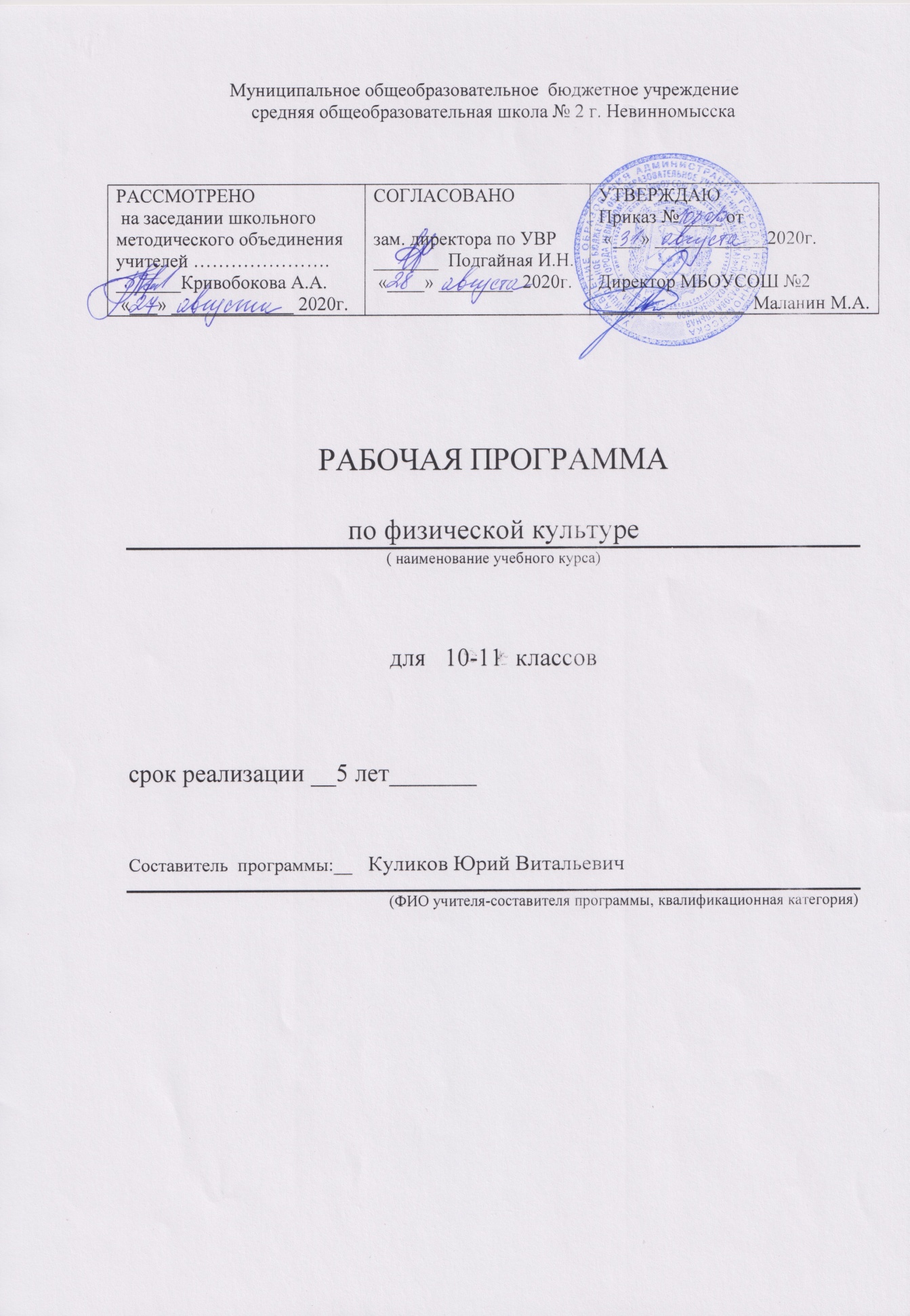 ПОЯСНИТЕЛЬНАЯ ЗАПИСКАк рабочей программе по физической культуре для учащихся 10-11 классовРабочий план разработан на основе программы основного среднего общего образования Федерального государственного образовательного стандарта (Приказ Министерства образования и науки Российской Федерации от 31 декабря 2015г № 1578) данная рабочая программа для 10 -11 классов.В соответствии с ФБУПП учебный предмет «Физическая культура» вводится как обязательный предмет в средней школе, на его преподавание отводится 68 (102) часов в год.Для прохождения программы в учебном процессе можно использовать учебник: Лях В. И., Зданевич А. А. Физическая культура: 10-11 кл.: учеб. для общеобразовательных  учреждений / под общ. ред. В. И. Ляха. М.: Просвещение, 2009.В программе В. И. Ляха, А. А. Зданевича программный материал делится на две части - базовую и вариативную. В базовую часть входит материал в соответствии с федеральным компонентом учебного плана, региональный компонент (лыжная подготовка заменяется кроссовой). Базовая часть выполняет обязательный минимум образования по предмету «Физическая культура». Вариативная часть включает в себя программный материал по баскетболу. Программный материал усложняется по разделам каждый год за счет увеличения сложности элементов на базе ранее пройденных. Для прохождения теоретических сведений можно выделять время как в процессе уроков, так и отдельно один час в четверти.Важной особенностью образовательного процесса в средней школе является оценивание учащихся. Оценивание учащихся предусмотрено как по окончании раздела, так и по мере освоения умений и навыков. По окончании основной школы учащийся должен показать уровень физической подготовленности не ниже результатов, приведенных в разделе «Демонстрировать», что соответствует обязательному минимуму содержания образования. По окончании средней школы учащийся сдает дифференцированный зачет. т2.ПЛАНИРУЕМЫЕ РЕЗУЛЬТАТЫРабочая программа по учебному курсу «Физическая культура» разработана на основе:- Федерального государственного образовательного стандарта основного среднего общего образования от 6 октября 2009 г. № 413 (в ред. Приказа Минобрнауки России от 31.12.2015г. № 1578);- Примерной основной программы основного среднего общего образования (одобренной решением федерального учебно-методического объединения по общему образованию (протокол от 28 июня 2016 года №2/16-з);- планируемых результатов освоения обучающимися основной образовательной программы основного общего образования МБОУ СОШ № 27 с.Урмия;- программы формирования универсальных учебных действий у обучающихся на ступени основного среднего общего образования МБОУ СОШ № 27 .В соответствии с требованиями к результатам освоения основной образовательной программы основного среднего общего образования Федерального государственного образовательного стандарта (Приказ Министерства образования и науки Российской Федерации от 31 декабря 2015г № 1578) данная рабочая программа для 10 -11 классов направлена на достижение учащимися личностных, метапредметных и предметных результатов по физической культуре.Личностные результаты отражают:– российскую гражданскую идентичность, патриотизм, уважение к своему народу, чувство ответственности перед Родиной, гордость за свой край, свою Родину, прошлое и настоящее многонационального народа России, уважение государственных символов (герб, флаг, гимн);– гражданскую позицию как активного и ответственного члена российского общества, осознающего свои конституционные права и обязанности, уважающего закон и правопорядок, обладающего чувством собственного достоинства, осознанно принимающего традиционные национальные и общечеловеческие гуманистические и демократические ценности;– готовность к служению Отечеству, его защите;– сформированность мировоззрения, соответствующего современному уровню развития науки и общественной практики, основанного на диалоге культур, а также различных форм общественного сознания, осознание своего места в поликультурном мире;– сформированность основ саморазвития и самовоспитания в соответствии с общечеловеческими ценностями и идеалами гражданского общества; готовности и способности к самостоятельной, творческой и ответственной деятельности;– толерантное сознание и поведение в поликультурном мире, готовность и способность вести диалог с другими людьми, достигать в нём взаимопонимания, находить общие цели и сотрудничать для их достижения;– навыки сотрудничества со сверстниками, детьми младшего возраста, взрослыми в образовательной, общественно полезной, учебно-исследовательской, проектной и других видах деятельности;– нравственное сознание и поведение на основе усвоения общечеловеческих ценностей;– готовность и способность к образованию, в том числе самообразованию, на протяжении всей жизни; сознательного отношения к непрерывному образованию как условию успешной профессиональной и общественной деятельности;– эстетическое отношение к миру, включая эстетику быта, научного и технического творчества, спорта, общественных отношений;– принятие и реализацию ценности здорового и безопасного образа жизни, потребности в физическом самосовершенствовании, занятиях спортивно-оздоровительной деятельностью, неприятие вредных привычек: курения, употребления алкоголя, наркотиков;– бережное, ответственное и компетентное отношение к физическому и психологическому здоровью, как собственному, так и других людей, формирование умений оказывать первую помощь;– осознанный выбор будущей профессии и возможности реализации собственных жизненных планов; отношение к профессиональной деятельности как возможности участия в решении личных, общественных, государственных и общенациональных проблем;– сформированнность экологического мышления, понимания влияния социально-экономических процессов на состояние природной и социальной среды, опыта эколого-направленной деятельности;– ответственное отношение к созданию семьи на основе осознанного принятия ценностей семейной жизни.Метапредметные результаты включают в себя освоенные учащимися межпредметные понятия и универсальные учебные действия (познавательные, коммуникативные, регулятивные), способность использования этих действий в познавательной и социальной практике.К метапредметным результатам относятся такие способности и умения как самостоятельность в планировании и осуществлении учебной, физкультурной и спортивной деятельности, организация сотрудничества со сверстниками и педагогами, способность к построению индивидуальной образовательной программы, владение навыками учебно-исследовательской и социальной деятельности.Метапредметные результаты проявляются в следующих умениях, навыках, способностях:– умение самостоятельно определять цели деятельности и составлять планы деятельности; самостоятельно осуществлять, контролировать и корректировать деятельность; использовать все возможные ресурсы для достижения поставленных целей и реализации планов деятельности; выбирать успешные стратегии в различных ситуациях;– умение продуктивно общаться и взаимодействовать в процессе совместной деятельности, учитывать позиции других участников деятельности, эффективно разрешать конфликты;– владение навыками познавательной, учебно-исследовательской и проектной деятельности, навыками разрешения проблем; способность и готовность к самостоятельному поиску методов решения практических задач, применению различных методов познания;– готовность и способность к самостоятельной информационно-познавательной деятельности, включая умение ориентироваться в различных источниках информации, критически оценивать и интерпретировать информацию, получаемую из различных источников;– умение использовать средства информационных и коммуникационных технологий (далее – ИКТ) в решении когнитивных, коммуникативных и организационных задач с соблюдением требований эргономики, техники безопасности, гигиены, ресурсосбережения, правовых и этических норм, норм информационной безопасности;– умение определять назначение и функции различных социальных институтов;– умение самостоятельно оценивать и принимать решения, определяющие стратегию поведения, с учётом гражданских и нравственных ценностей;– владение языковыми средствами – умение ясно, логично и точно излагать свою точку зрения, использовать адекватные языковые средства;– владение навыками познавательной рефлексии как осознания совершаемых действий и мыслительных процессов, их результатов и оснований, границ своего знания и незнания, новых познавательных задач и средств их достижения.Предметные результаты отражаются:- в умениях использовать разнообразные виды и формы физкультурной деятельности для организации здорового образа жизни, активного отдыха и досуга;-во владении современными методиками укрепления и сохранения здоровья, поддержания работоспособности, профилактики предупреждения заболеваний;- во владении способами самоконтроля индивидуальных показателей здоровья, умственной и физической работоспособности, физического развития и физических способностей.Изучение предмета "Физическая культура" должно создать предпосылки для овладения учащимися физическими упражнениями разной направленности с целью использования их в режиме учебной и производственной деятельности, для профилактики переутомления и сохранения работоспособности.Одно из самых серьезных требований в ходе изучения предмета - научение учащихся владению технико-тактическими приемами (умениями) базовых видов спорта и их применение в игровой и соревновательной деятельности.На основании полученных знаний во время урочных занятий и посредством изучения материала учебника учащиеся должны уметь объяснять: роль и значение физической культуры в развитии общества и человека, цели и принципы современного олимпийского движения, его роль и значение в современном мире, влияние на развитие массовой физической культуры и спорта высших достижений; роль и значение занятий физической культурой в укреплении здоровья человека, профилактике вредных привычек, ведении здорового образа жизни.Характеризовать: индивидуальные особенности физического и психического развития и их связь с регулярными занятиями физическими упражнениями; особенности функционирования основных органов и структур организма во время занятий физическими упражнениями, особенности планирования индивидуальных занятий физическими упражнениями различной направленности и контроль за их эффективностью; особенности организации и проведения индивидуальных занятий физическими упражнениями общей, профессионально-прикладной и оздоровительно-корригирующей направленности; особенности обучения и самообучения двигательным действиям, особенности развития физических способностей на занятиях физической культурой; особенности форм урочных и внеурочных занятий физическими упражнениями, основы их структуры, содержания и направленности; особенности содержания и направленности различных систем физических упражнений, характеристика их оздоровительной и развивающей эффективности.Соблюдать правила: личной гигиены и закаливания организма; организации и проведения самостоятельных и самодеятельных форм занятий физическими упражнениями и спортом; культуры поведения и взаимодействия во время коллективных занятий и соревнований; профилактики травматизма и оказания первой помощи при травмах и ушибах; экипировки и использования спортивного инвентаря на занятиях физической культурой.Проводить: самостоятельные и самодеятельные занятия физическими упражнениями с общей профессионально-прикладной и оздоровительно-корригирующей направленностью; контроль за индивидуальным физическим развитием и физической подготовленностью, физической работоспособностью, осанкой; приемы страховки и самостраховки во время занятий физическими упражнениями, приемы оказания первой помощи при травмах и ушибах; занятия физической культурой и спортивные соревнования с учащимися младших классов; судейство соревнований по одному из видов спорта.Составлять: индивидуальные комплексы физических упражнений различной направленности; планы-конспекты индивидуальных занятий и систем занятий.Определять: уровни индивидуального физического развития и двигательной подготовленности; эффективность занятий физическими упражнениями, функциональное состояние организма и физическую работоспособность; дозировку физической нагрузки и направленность воздействий физических упражнений.Блок «Выпускник научится», включается круг учебных задач, для успешного обучения и социализации, освоенные всеми обучающимися. Достижение планируемых результатов, отнесенных к блоку «Выпускник научится», выносится на итоговое оценивание, как в ходе обучения (с помощью накопленной оценки или портфеля индивидуальных достижений), так и в конце обучения. Оценка достижения планируемых результатов этого блока на уровне ведется с помощью заданий базового уровня. Успешное выполнение обучающимися заданий базового уровня служит основанием для положительного решения вопроса о возможности перехода на следующий уровень обучения.В блоке «Выпускник получит возможность научиться» приводятся планируемые результаты, характеризующие систему учебных действий в отношении знаний, умений, навыков, расширяющих и углубляющих понимание опорного учебного материала для дальнейшего изучения данного предмета. Уровень достижений, соответствующий планируемым результатам этого блока, могут продемонстрировать отдельные мотивированные и способные обучающиеся. В повседневной практике преподавания цели данного блока не отрабатываются со всеми без исключения обучающимися как в силу повышенной сложности учебных действий, так и в силу повышенной сложности учебного материала.Блок «Выпускник получит возможность научиться» в тексте выделен курсивом.Задания, ориентированные на оценку достижения планируемых результатов из блока «Выпускник получит возможность научиться», могут включаться в материалы итогового контроля блока «Выпускник научится». Основные цели такого включения – предоставить возможность обучающимся продемонстрировать овладение более высоким (по сравнению с базовым) уровнем достижений и выявить динамику роста численности наиболее подготовленных обучающихся.Комплекс ГТО нацелен на повышение эффективности использования возможностей физической культуры и спорта в укреплении здоровья, всестороннее развитие личности, в том числе гражданско-патриотическое воспитание. Выполнение нормативов испытаний (тестов) Комплекса ГТО на золотой, серебряный и бронзовый знаки являются качественным показателем решения поставленной перед обучающимися задачи в соответствии с ФГОС и может соответствовать оценке «отлично».
Контрольные тесты и упражнения.В первой половине сентября и первой половине мая проводится тестирование уровня физической подготовленности обучающихся, чтобы иметь объективные исходные оценки и увидеть прошедшие за учебный год сдвиги в развитии конкретных координационных и кондиционных качеств.Уровень физической подготовленности учащихся 16 – 17 летКритерии и нормы оценки знаний обучающихсяОценка успеваемости по физической культуре в 10-11 классах производится на общих основаниях и включает в себя качественные и количественные показатели:- уровень соответствующих знаний,- степень владения двигательными умениями и навыками,- умение осуществлять физкультурно – оздоровительную и спортивную деятельность,- выполнение учебных нормативов.Учитывая психологические особенности подростков, следует глубже аргументировать выставление той или иной оценки, шире привлекать учащихся к оценке своих достижений и достижений товарищей. Оценка должна стимулировать активность подростка, интерес к занятиям и физической культурой, желание улучшить собственные результатыПри оценке успеваемости необходимо ориентироваться на темпы продвижения ученика в развитии его двигательных способностей, поощрять его стремление к самосовершенствованию, к углублению знаний в области физической культуры и ведению здорового образа жизни.Необходимо обеспечить каждому ученику одинаковый доступ к основам физической культуры, опираясь на широкие и гибкие методы и средства обучения для развития учащихся с разным уровнем двигательных и психических способностей. На занятиях по физической культуре следует учитывать интересы и склонности детей.Классификация ошибок и недочетов, влияющих на снижение оценки.Мелкими ошибками считаются такие, которые не влияют на качество и результат выполнения. К мелким ошибкам в основном относятся неточность отталкивания, нарушение ритма, неправильное исходное положение, «заступ» при приземлении.Значительные ошибки – это такие, которые не вызывают особого искажения структуры движений, но влияют на качество выполнения, хотя количественный показатель ниже предполагаемого ненамного. К значительным ошибкам относятся: старт не из требуемого положения; отталкивание далеко от планки при выполнении прыжков в длину, высоту; бросок мяча в кольцо, метание в цель с наличием дополнительных движений; несинхронность выполнения упражнения.Грубые ошибки – это такие, которые искажают технику движения, влияют на качество и результат выполнения упражнения.Контроль усвоения практической части.«Отлично», выставляется, когда двигательное действие выполнено правильно (точно и адекватно), уверенно и легко.«Хорошо», выставляется, когда движение выполнено в целом правильно, но допущено не более двух незначительных ошибок, которые ведут к неточному выполнению упражнения и некоторой скованности движения.«Удовлетворительно», выставляется если ученик получает тогда, когда совершает одну грубую ошибку, ведущую к искажению основы техники движений или три незначительные ошибки, которые приводят к неточному выполнению данного движения.«Неудовлетворительно» выставляется, когда двигательное действие выполнено неправильно и неуверенно при существенном искажении техники движения.Контроль усвоения теоретической части.«Отлично», если учащийся понимает суть изучаемого материала, логично и полно излагает с использованием конкретных примеров;«Хорошо», если в ответе имеются небольшие неточности и ошибки при понимании сути теоретического материала;«Удовлетворительно», если имеет место искажение сути излагаемого материала учащимся, он не может использовать знания на практике;«Неудовлетворительно» учащийся получает за непонимание сути изучаемого материала, за плохое владение теоретическими знаниями.Критерии оценивания деятельности обучающихся с нарушением состояния здоровья1Знания о физической культуре (дифференцированный опрос, тест, реферат, проектная работа) по темам модулей программы.Самостоятельная разработка и демонстрирование перед аудиторией комплексов упражнений на развитие дыхательной и сердечно-сосудистой систем.Самостоятельная разработка и демонстрирование комплекса упражнений перед аудиторией для формирования «мышечного корсета» и увеличения подвижности суставов.Самостоятельная разработка и демонстрирование комплексов упражнений и (или) комбинаций для занятий оздоровительной аэробикойКачественное выполнение технических элементов по всем модулям программы.Индивидуальный рост физических способностей и расширение функциональных возможностей обучающегося.Степень освоения спортивных игр.3.СОДЕРЖАНИЕ УЧЕБНОГО ПРЕДМЕТАКурс «Физическая культура» изучается с 10 по 11 класс из расчёта 3 ч в неделю: в 10 классе - 102 ч, в 11 классе - 102 ч.Рабочая программа рассчитана на 204 ч на два года обучения (по 3 ч в неделю).УМК В.И.Ляха и А.А.Зданевич включены в действующий Федеральный перечень учебников и рекомендованы к использованию в 2018-2019 учебном году.При составлении рабочей программы произведена корректировка примерной и авторской программы в плане изменения числа тем, последовательности их изложения и перераспределения часов. Данные изменения вызваны климатическими условиями края и возможностями материально-технической базы учебного учреждения.При планировании учебного материала настоящей программы тема «Лыжные гонки» и «Плавание» заменены на углублённое освоение содержания тем «Гимнастика», «Спортивные игры» и раздел легкой атлетики «Кроссовая подготовка».При разработке рабочей программы соблюдена практико-ориентированная направленность и логическая последовательность освоения программного содержания темы «Спортивные единоборства». Данный раздел программы оказывает разностороннее воздействие на развитие координационных (ориентирование в пространстве, быстрота реагирования и перестроения двигательных действий, равновесие, вестибулярная устойчивость, способность к произвольному расслаблению мышц, дифференцирование силовых параметров движения) и кондиционных (скоростно-силовых, силовых, силовой выносливости) способностей.Для обеспечения большей прикладности, разностороннего воздействия на кондиционные и координационные способнос и рекомендуется проводить занятия на местности, в условиях преодоления естественных и искусственных препятствий.Занятия на открытом воздухе обеспечивают выраженный оздоровительный эффект, способствуют закаливанию организма, укреплению здоровья.Поэтому большая часть программного материала спланирована на открытом воздухе (легкая атлетика, кроссовая подготовка, спортивные игры, полоса препятствий). В связи с тем, что погодные условия периодически меняются и не всегда соответствуют нормальному режиму, прохождение отдельных разделов программы в ходе учебного процесса может меняться местами изучения. При этом обязательный минимум федерального компонента государственного стандарта общеобразовательной подготовки в сфере физической культуры изучается в полном объеме.Понятийная база и содержание курса основаны на положениях нормативно-правовых актов Российской Федерации, в том числе:• требованиях к результатам освоения образовательной программы основного среднего общего образования, представленной в Федеральном государственном стандарте среднего общего образования;• Концепции духовно-нравственного развития и воспитания личности гражданина;• Законе «Об образовании»;• Федеральном законе «О физической культуре и спорте»;• Стратегии национальной безопасности Российской Федерации до 2020 г.;• приказе Минобрнауки от 30 августа 2010 г. № 889.Приказе Минобрнауки РФ от 03.06.2008 N164,Приказе Минобрнауки России от 10.11.2011 N 2643Приказе Минобрнауки РФ от 23.06.2015 N 609Положении о Всероссийском физкультурно-спортивном комплексе «Готов к труду и обороне» («ГТО») (постановление Правительства РФ от 11 июня 2014г №540).В соответствии с пунктом 31 Плана мероприятий по поэтапному внедрению Всероссийского физкультурно-спортивного комплекса «Готов к труду и обороне»(ГТО), утвержденного распоряжением Правительства РФ от 30.06.2014г. № 1165-р внесены изменения в федеральный компонент государственных образовательных стандартов начального общего, основного общего и среднего (полного) общего образования, утверждённый приказом Министерства образования Российской Федерации от 5 марта 2004г. №1089 в ред. Приказа Минобрнауки РФ от 23.06.2015 N 609.Приказом Минобрнауки России от 10.11.2011 N 2643 введен абзац - понимания взаимосвязи учебного предмета с особенностями профессий и профессиональной деятельности, в основе которых лежат знания по данному учебному предмету.Программный материал отражает все современные запросы общества: приобщение детей и подростков к занятиям физической культурой и спортом, воспитание национально – культурных ценностей и традиций, предоставление равных возможностей, в том числе для детей с нарушением состояния здоровья2, повышение уровня физической подготовленности обучающихся, позволяющего выполнить нормы и требования Всероссийского физкультурно – спортивного комплекса «Готов к труду и обороне» (далее ВФСК «ГТО»).Для реализации творческих программ и инновационных разработок, индивидуальных педагогических технологий и подходов, программа предусматривает выделение определенного объема учебного времени – 12% от объема времени, отводимого на изучение раздела «Физическое совершенствование».Обязательный минимум представлен в двух форматах. Прямым шрифтом выделено содержание, изучение которого является объектом контроля и оценки в рамках итоговой аттестации выпускников.Прописными буквами выделено содержание, которое подлежит изучению, но не является объектом контроля и не включается в требования к уровню подготовки выпускников.Данный способ представления обязательного минимума расширяет вариативность подхода к изучению учебного материала, представляет возможность разноуровневого обучения.Обязательный минимум не устанавливает порядок (последовательность) изучения предметных тем (дидактических единиц) в рамках ступеней общего образования и не определяет нормативы учебного времени, отводимые на изучение данной дидактической единицы в рамках учебной программы (Приказ Минобразования РФ от 05.03.2004 N1089 (ред.от 31.01.2012))Базовый уровеньФизическая культура и здоровый образ жизниСовременные оздоровительные системы физического воспитания, их роль в формировании здорового образа жизни, сохранении творческой активности и долголетия, предупреждении профессиональных заболеваний и вредных привычек, поддержании репродуктивной функции.Оздоровительные мероприятия по восстановлению организма и повышению работоспособности:- гимнастика при занятиях умственной и физической деятельностью;Система индивидуальных занятий оздоровительной и тренировочной направленности, основы методики их организации и проведения, контроль и оценка эффективности занятий.Особенности соревновательной деятельности в массовых видах спорта; правила организации и проведения соревнований, обеспечение безопасности, судейство.Формы организации занятий физической культурой.Государственные требования к уровню физической подготовленности населения при выполнении нормативов Всероссийского физкультурно-спортивного комплекса «Готов к труду и обороне» (ГТО).Современное состояние физической культуры и спорта в России.Основы законодательства Российской Федерации в области физической культуры, спорта, туризма, охраны здоровья.Физкультурно-оздоровительная деятельностьОздоровительные системы физического воспитания.Современные фитнес-программы, направленные на достижение и поддержание оптимального качества жизни, решение задач формирования жизненно необходимых и спортивно ориентированных двигательных навыков и умений.Индивидуально ориентированные здоровьесберегающие технологии:- гимнастика при умственной и физической деятельности;- комплексы упражнений адаптивной физической культуры;- оздоровительная ходьба и бег.Физическое совершенствованиеСпортивно-оздоровительная деятельностьПодготовка к соревновательной деятельности и выполнению видов испытаний(тестов) и нормативов, предусмотренных Всероссийским физкультурно-спортивным комплексом «Готов к труду и обороне» (ГТО)» (абзац введен Приказом Минобрнауки РФ от 23.06.2015 N 609):Совершенствование техники упражнений базовых видов спорта:- акробатические и гимнастические комбинации (на спортивных снарядах);- бег на короткие, средние и длинные дистанции;- прыжки в длину и высоту с разбега;- метание гранаты;Технические приемы и командно-тактические действия в командных (игровых) видах: баскетбол, волейбол, футбол, гандболСпортивные единоборства:- технико-тактические действия самообороны;- приемы страховки и самостраховки.Прикладная физическая подготовка:- полосы препятствий;- кросс по пересеченной местности с элементами спортивного ориентирования.Программный материал отражает все современные запросы общества: приобщение детей и подростков к занятиям физической культурой и спортом, воспитание национально – культурных ценностей и традиций, предоставление равных возможностей, в том числе для детей с нарушением состояния здоровья3, повышение уровня физической подготовленности обучающихся, позволяющего выполнить нормы и требования Всероссийского физкультурно – спортивного комплекса «Готов к труду и обороне» (далее ВФСК «ГТО»).Таблица тематического распределения часов. Авторская программаРабочая программа1. Основы знаний о физической культуре, умения и навыки.1.1. Социокультурные основы.10 класс. Физическая культура общества и человека, понятие физической культуры личности. Ценностные ориентации индивидуальной физкультурной деятельности: укрепление здоровья, физическое совершенствование и формирование здорового образа жизни. Современное Олимпийское и физкультурно-массовое движения.11 класс. Спортивно-оздоровительные системы физических упражнений в отечественной и зарубежной культуре, их цели и задачи, основы содержания и формы организации.1.2. Психолого-педагогические основы.10 класс. Способы индивидуальной организации, планирования, регулирования и контроля
физических нагрузок во время занятий физическими упражнениями. Основные формы и виды
физических упражнений.Понятие телосложения и характеристика его основных типов, способы составления комплексов физических упражнений из современных систем физического воспитания. Основные технико-тактические действия в избранном виде спорта.11 класс. Основы организации и проведения спортивно-массовых соревнований по различным
видам спорта. Особенности самостоятельной подготовки к участию в спортивно-масовых меро-
приятиях. Способы регулирования массы тела.1.3. Медико-биологические основы.10 класс. Роль физической культуры и спорта в профилактике заболеваний и укрепления здо ровья. Основы организации двигательного режима, характеристика упражнений и подбор форм занятий в зависимости от особенностей индивидуальной учебной деятельности, самочувствия и показателей здоровья.И класс. Особенности техники безопасности и профилактики травматизма, профилактические и восстановительные мероприятия при организации и проведении спортивно-массовых и индивидуальных форм занятий физической культурой и спортом.Вредные привычки, причины их возникновения и пагубное влияние на здоровье.1.4. Приемы саморегуляции.10-11 классы. Аутогенная тренировка. Психомышечная и психорегулирующая тренировки. Элементы йоги.1.5. Баскетбол.10-11 классы. Терминология баскетбола. Влияние игровых упражнений на развитие координационных способностей, психохимические процессы; воспитание нравственных и волевых качеств. Правила игры. Техника безопасности при занятиях баскетболом. Организация и проведение соревнований. Самоконтроль и дозирование нагрузки при занятиях баскетболом.1.6. Волейбол.10-11 классы. Терминология волейбола. Влияние игровых упражнений на развитие координационных способностей, психохимические процессы, воспитание нравственных и волевых качеств. Правила игры. Техника безопасности при занятиях баскетболом. Организация и проведение соревнований. Самоконтроль и дозирование нагрузки при занятиях баскетболом.1.7. Гимнастика с элементами акробатики,10-11 классы. Основы биомеханики гимнастических упражнений. Влияние гимнастических упражнений на телосложение человека. Техника безопасности при занятиях гимнастикой. Оказание первой помощи при занятиях гимнастическими упражнениями. Самоконтроль при занятиях гимнастикой.1.8. Легкая атлетика.10-11 классы. Основы биомеханики легкоатлетических упражнений. Влияние легкой атлетики на развитие двигательных качеств. Правила проведения соревнований. Техника безопасности при проведении занятий легкой атлетикой. Самоконтроль при занятиях легкой атлетикой.2. Демонстрировать.Задачи физического воспитания учащихся 10-11 классов направлены: на содействие гармоническому развитию личности, выработку умений использовать физические упражнения, гигиенические процедуры и условия внешней среды для укрепления здоровья, противостояния стрессам;на расширение двигательного опыта посредством овладения новыми двигательными действиями и формирование умений применять их в различных по сложности условиях;на дальнейшее развитие координационных и кондиционных способностей;на формирование знаний о закономерностях двигательной активности, спортивной тренировки, значении занятий физической культуры для будущей трудовой деятельности;на углубленное представление об основных видах спорта;на закрепление потребности к самостоятельным занятиям физическими упражнениями и занятием любимым видом спорта в свободное время;на формирование адекватной оценки собственных физических возможностей, содействию развития психических процессов и обучению психической саморегуляции.Рабочий план составлен с учетом следующих нормативных документов:Закон РФ «О физической культуре и спорте» от 29.04.1999 № 80-ФЗ;Национальная доктрина образования в Российской Федерации. Постановление Правительства РФ от 4.10.2000 г. №751;Концепция модернизации российского образования на период до 2010 года. Распоряжение Правительства РФ от 30.08.2002 г. № 1507-р.Базисный учебный план общеобразовательных учреждений Российской Федерации. Приказ МО РФ от 9.02.1998 г. №322;Обязательный минимум содержания среднего (полного) образования. Приказ МО РФ от 30.06.1999 г. №56;О введении третьего дополнительного часа физической культуры в общеобразовательных учреждениях Российской Федерации. Письмо МО РФ от 26.03.2002 г. № 30-51-197/20.О введении зачетов по физической культуре для учащихся выпускных классов 9 и 11 общеобразовательных школ РСФСР. Приказ МО РСФСР от 18.11. 1985 г. № 317.Календарно-тематическое планирование по физической культуре, 10 класс	Календарно-тематическое планирование по физической культуре, 11класс классТиповая контрольная работа (входная) 10 класс1. Инициатором возрождения Олимпийских игр современности является…а. Римский император Феодосий I.;б. Пьер де Фреди, барон де Кубертен;в. Философ-мыслитель древности Аристотель;г. Хуан Антонио Самаранч.2. Назовите имя представителя России – первого Олимпийского чемпиона игр современности…а. В. Алексеев;б. В. Иванов;в. н.Орлов;г. Н. Панин-Коломенкин.3. Действующий президент МОК:а. Барон Пьер де Кубертен;б. Маркиз Хуан Антонио Самаранч;в. Граф Жак Роже;г. Лорд Майкл Килланин.4. Какая страна победила в общем медальном зачёте на летних Олимпийских играх в Лондоне в 2012 году?а. США;б. Китай;в. Великобритания;г. Россия.5. Анна Чичерова, Мария Савинова, Наталья Антюх, Елена Лашманова – чемпионки Олимпийских игр в…а. спортивной гимнастике;б. художественной гимнастике;в. синхронном плавании;г. лёгкой атлетике.6. Мужская сборная команда по волейболу, какой страны стала Олимпийской чемпионкой в 2012 году?а. Италия;б. Бразилия;в. Россия;г. Болгария.7. Где пройдет зимняя Олимпиада в 2014 году?а. Америка;б. Финляндия;в. Германия;г. Россия.8. Международный Олимпийский Комитет в качестве города, принимающего в 2016 г. XXXI Игры Олимпиады, выбрал…а. Токио;б. Чикаго;в. Рио-де-Жанейро;г. Мадрид.9. Назовите главные принципы кодекса спортивной чести «Фэйр Плэй».а. сохранять чувство собственного достоинства при любых обстоятельствах;б. не стремиться к победе любой ценой; на спортивной площадке сохранять честь и благородство;в. сочетание физического совершенства с высокой нравственностью;г. относиться с уважением и быть честным по отношению к соперникам, судьям, зрителям.10. Здоровый образ жизни–это способ жизнедеятельности, направленный на…а. развитие физических качеств людей;б. сохранение и улучшение здоровья людей;в. подготовку к профессиональной деятельности;г. поддержание высокой работоспособности людей.11. Для формирования телосложения малоэффективны упражнения…а. способствующие повышению быстроты движений;б. способствующие снижению веса тела;в. объединенные в форме круговой тренировки;г. способствующие увеличению мышечной массы.12. Отношение педагогически оправданных (рациональных) затрат времени к общей продолжительности урока называется:а. физической нагрузкой;б. интенсивностью физической нагрузки;в. моторной плотностью урока;г. общей плотностью урока.13. В соответствии с состоянием здоровья, физическим развитием, уровнем физической подготовленности все школьники для занятий физической культурой распределяются на следующие медицинские группы:а. слабую, среднюю, сильную;б. оздоровительную, физкультурную, спортивную;в. без отклонений в состоянии здоровья, с отклонениями в состоянии здоровья;г. основную, подготовительную, специальную.14. Назовите основные физические качества человека:а. быстрота, сила, смелость, гибкость;б. быстрота, сила, ловкость, гибкость, выносливость;в. быстрота, сила, смелость, аккуратность, гибкость;г. быстрота, сила, ловкость, гибкость, внимательность.15. Свойство опорно-двигательного аппарата, обусловливающее возможность выполнения движений с большой амплитудой, обозначается как…а. гибкость;б. ловкость;в. быстрота;г. реакция.Типовая контрольная работа (полугодовая) 10 класс1. Переход из виса в упор или из более низкого положения в высокое в гимнастике обозначается как ____________________ (дописать)2. Дистанцию 42км 195м называют - ______________________ (дописать)3. Вращательное движение через голову с последовательным касанием опорной поверхности отдельными частями тела в гимнастике обозначается как___________________(дописать)4. Сколько этапов в программе Олимпийских игр имеют легкоатлетические эстафеты?а) 3;     б) 6;       в) 5;       г) 4.5. Какая дистанция в легкой атлетике не является классической:а) 100 м;     б) 200 м;     в) 500 м;    г) 800 м.6. Спринт – это…а) бег на длинные дистанции;       в) бег на короткие дистанции;б) бег на средние дистанции;        г) марафон7. Какой снаряд толкают в легкой атлетике?а) гранату;    б) мяч;    в) ядро;    г) диск.8. Способность выполнять движения с большой амплитудой называется:а) эластичностью;    б) стретчингом;    в) гибкостью;    г) растяжкой9.На каком снаряде выполняются упражнения: соскок, упор, переворот, выход силой:а) конь;                            в) брусья;б) перекладина;              г) бревно.10. Для воспитания гибкости применяются:а) Движения рывкового характера;б) Маховые упражнения с отягощениями и без них;в) Активные пружинящие упражнения;г) Движения, выполняемые с большой амплитудой.11. Как рекомендуется приземляться при выполнении прыжков и соскоков с гимнастических снарядов:а)  На гимнастический мат мягко на носки, пружинисто приседая;б)  На гимнастический мат, полностью выпрямляя ноги;в)  На гимнастический мат, мягко на пятки;г)  На гимнастический мат в положение основной стойки.12. Самым эффективным способом прыжка в высоту является:а) «Перекат»;                    в) «Фосбери – флоп»;б) «Перешагивание»;       г) «Перекидной».13. Гимнастические перекладина, брусья, конь, скамейка являются:а) Гимнастическими снарядами;б) Гимнастическим оборудованием;в) Гимнастическим снаряжением;г) Гимнастическим инвентарём.14. Для передачи эстафетной палочки правилами определенна «зона передачи» длиной:а) 10 метров;     б) 15 метров;     в) 20 метров;     г) 30 метров.15. Какого вида низкого старта в легкой атлетике НЕ существует?а) обычный;                                в) растянутый;б) резкий;                                    г) сближенный.16. Как называется положение на снаряде, при котором плечи находятся ниже уровня хвата:а) вис;             б) упор;           в) хват;        г) стойка.17. Как называют комплекс мер, направленных на обеспечение безопасности гимнастов в процессе выполнения упражнений? а) Страховкой;    б) Вниманием;     в) Опасность;     г) Объяснением.18. Бег на длинные дистанции развивает:а) гибкость;                           в) быстроту;б) ловкость;                           г) выносливость.19. Главной фазой в технике метания снарядов является:а) финальное усилие;                   в) разбег;б) замах;                                        г) скрестные шаги.20. По какой части тела замеряется длина прыжка?а) по руке и ноге;б) по части тела, ближайшей к зоне отталкивания;в) по части тела, наиболее удаленной от зоны отталкивания;г) по любой части тела.Типовая контрольная работа (итоговая) 10 класс1.Древнейшей формой организации физической культуры были:А) бегаБ) единоборствоВ) соревнования на колесницахГ) игры2.Физическая культура рабовладельческого общества имела:А) прикладную направленностьБ) военную и оздоровительную направленностьВ) образовательную направленностьГ) воспитательную направленность3.Российский Олимпийский Комитет был создан ва) 1908 годуб) 1911 годув) 1912 годуг) 1916 году4.Александр Попов – Чемпион Олимпийских игр в …А) плаваниеБ) легкая атлетикаВ) лыжные гонкиГ) велоспорт5.Какой из перечисленных видов не входит в программу современного пятиборьяА) стрельбаБ) фехтованиеБ) гимнастикаГ) верховая езда6.Почему античные Олимпийские игры назывались праздниками мира?А) игры отличались миролюбивым характеромБ) в период проведения игр прекращались войныВ) в Олимпийских играх принимали участие атлеты всего мираГ) Олимпийские игры имели мировую известность7.Какой вид программы представлял программу первых Олимпийских игр Древней Греции?А) метание копьяБ) борьбаВ) бег на один стадийГ) бег на четыре стадия8.Как назывался вид спортивной программы Олимпийских игр древности, сочетавший борьбу с кулачным боем?А) долиходромБ) панкратионВ) пентатлонГ) диаулом9.Какая организация руководит современным олимпийским движением?А) Организация объединенных нацийБ) Международный совет физического воспитания и спортаВ) Международный олимпийский комитетГ) Международная олимпийская академия10.Кто был первым президентом Международного олимпийского комитета?А) Пьер де КубертенБ) Алексей БутовскийВ) Майкл КилланинГ) Деметриус Викелас11.Кто стал первым олимпийским чемпионом из российских спортсменов?А) Н.ОрловБ) А.ПетровВ) Н.Панин – КоломенкинГ) А.Бутовский12.За что движением «Фэйр Плэй» вручается почетный приз Пьра де Кубертена?А) за честное судействоБ) за победы на трех ОлимпиадахВ) за честную и справедливую борьбуГ) за большой вклад в развитие Олимпийского движения13. Кто является президентом Олимпийского комитета России в настоящее время?А) Шамиль ТарпищевБ) Вячеслав ФетисовВ) Леонид ТягачевГ) Виталий Смирнов14.На открытии Олимпийских игр парад олимпийских делегаций стран- участниц открывает (идет первой):А) делегация страны – организатораБ) делегация страны, чье название начинается на первые буквы алфавита страны- организатораВ) делегация страны – организатора предыдущей олимпиадыГ) делегация Греции15.На открытии Олимпийских игр парад олимпийских делегаций стран – участниц завершает (идет последней):А) делегация страны – организатораБ) делегация страны, чье название начинается на первые буквы алфавита страны- организаторав) делегация страны- организатора предыдущей Олимпиадыг) делегация Греции16.В каком году был образован Международный олимпийский комитет?А) 1890Б) 1894В) 1892Г) 189617.Термин «Олимпиада» означает:А) четырехлетний период между Олимпийскими играмиБ) первый год четырехлетия, наступление которого празднуют Олимпийские игрыВ) синоним Олимпийских игрГ) соревнования, проводимые во время Олимпийских игр18.В каком году Олимпийские игры состоялись в нашей стране?А) планировались в 1944 году, но были отменены из-за 2 мировой войныБ) в 1976 году в СочиВ) в 1980 году в МосквеГ) пока еще не проводились19.Какие дисциплины включал пентатлон – древнегреческое пятиборье?1.кулачный бой 2.верховая езда 3.прыжки в длину 4.прыжки в высоту5.метание диска 6.бег 7.стрельба из лука 8.борьба9.плавание 10.метание копьяА)1,2,3,8,9Б) 3,5,6,8,10В)1,4,6,7,9Г)2,5,6,9,1020.Пьер де Кубертен был удостоен золотой олимпийской медали на конкурсе искусств в …А) в 1894 году за проект Олимпийской хартииБ) в 1912 году за «Оду спорта»В) в 1914 году за флаг, подаренный Кубертеном МОКГ) в 1920 году за текст Олимпийской клятвы21.Олимпийский символ представляет с собой пять переплетенных колец, расположенных слева направо в следующем порядке…А) вверху - синее, черное, красное, внизу- желтое и зеленоеБ) вверху – зеленое, черное, красное, внизу – синее и желтоеВ) вверху – красное, синее, черное, внизу – желтое и зеленоеГ) вверху – синее, черное, красное, внизу – зеленое и желтое22.Олимпийские игры состоят из…А) соревнований между странамиБ) соревнований по зимним или летним видам спортаВ) зимних и летних Игр ОлимпиадыГ) открытия, соревнований, награждения участников и закрытия23.Как назывались специальные помещения для подготовки атлетов к древнегреческим Играм Олимпиады?А) палестраБ) амфитеатрВ) гимнасияГ) стадиодром24.Талисманом Олимпийских игр является:А) изображение Олимпийского флагаБ) изображение пяти сплетенных колецВ) изображение животного, популярного в стране, проводящей ОлимпиадуГ) изображение памятника архитектуры, популярного в стране, проводящей Олимпиаду25.Талисман, как бы приносящий счастье любому олимпийцу, любому болельщику, впервые появился на играх в …А) 1968 году в МехикоБ) 1972 году в МюнхенеВ) 1976 году в МонреалеГ) 1980 году в Москве26.Двигательное умение – это:А) уровень владения знаниями о движенияхБ) уровень владения двигательным действиемВ) уровень владения тактической подготовкойГ) уровень владения системой движений27.Реализация цели физического воспитания осуществляется через решение:А) двигательных, гигиенических и просветительских задачБ) закаливающих, психологических и философских задачВ) задач развития дыхательной и сердечно – сосудистой системГ) оздоровительных, образовательных и воспитательных задач28.Временное снижение работоспособности принято называть:А) усталостьюБ) напряжениемВ) утомлениемГ) передозировкой29.Что является основными средствами физического воспитания?А) учебные занятияБ) физические упражненияВ) средства обученияГ) средства закаливания30.Какие из перечисленных ниже физических упражнений относятся к циклическим?А) метанияБ) прыжкиВ) кувыркиГ) бегТиповая контрольная работа (входная) 11 класс1. С помощью какого теста определяется ловкость?а. 6-ти минутный бег;б. подтягивание;в. челночный бег;г. бег 100 метров.2. Способность, как можно дольше удерживать достигнутую максимальную скорость, называется...а. скоростным индексом;б. скоростной выносливостью;в. коэффициентом проявления скоростных способностей;г. абсолютным запасом скорости.3. Метод равномерного непрерывного упражнения является наиболее распространенным при воспитании…а. специальной выносливости;б. скоростной выносливости;в. общей выносливости;г. элементарных форм выносливости.4. Развитию вестибулярной устойчивости способствуют…а. челночный бег;б. подвижные игры;в. прыжки через скакалку;г. упражнения «на равновесие».5. Силовые упражнения рекомендуется сочетать с упражнениями на…а. координацию;б. быстроту;в. выносливость;г. гибкость.6. Метод, при котором длительность интервалов отдыха между повторениями упражнений находится в зависимости от оперативного состояния спортсмена, обозначается как…а. индивидуальный;б. дозированный;в. повторный;г. рациональный.7. Физические упражнения, используемые для исправления различных деформаций опорно-двигательного аппарата, называются…а. подводящими;б. корригирующими;в. имитационными;г. общеразвивающими.8. Наиболее информативным, объективным и широко используемым в практике физического воспитания и спорта показателем реакции организма на физическую нагрузку, является:а. время выполнения двигательного действия;б. продолжительность сна;в. коэффициент выносливости;г. величина частоты сердечных сокращений.9. Развивающий эффект при воспитании выносливости школьников наблюдается при выполнении упражнений, повышающих частоту сердечных сокращений до...а. 120 ударов в минуту;б. 140 ударов в минуту;в. 160 ударов в минуту;г. 160 и выше ударов в минуту.10. Главной причиной нарушения осанки является...а. слабость мышц;б. привычка к определенным позам;в. отсутствие движений во время школьных уроков;г. ношение сумки, портфеля в одной руке.11. Основными источниками энергии для организма являются:а. белки и жиры;б. витамины и жиры;в. углеводы и витамины;г. белки и витамины.12. По команде «кругом» выполняется следующая последовательность действий:а. осуществляется поворот в сторону правой руки на правой пятке, левом носке на 180 и приставляют левую ногу к правой;б. осуществляется поворот в сторону левой руки на левой пятке, правом носке на 180 и приставляют правую ногу к левой;в. ожидается команда «марш»;г. поворот осуществляется в произвольном направлении.13. Назовите размеры волейбольной площадки:а. 6м х 9м;б. 6м х 12м;в. 9м х 12м;г. 9м х18м.14. Укажите, решение, каких задач характерно для основной части урока физической культуры?1. Функциональная подготовка организма;2. Разучивание двигательных действий;3. Коррекция осанки;4. Воспитание физических качеств;5. Восстановление работоспособности;6. Активизация внимания.а. 1, 4.б. 2, 4.в. 2, 6.г. 3, 5.15. Статические, динамические, циклические, ациклические и комбинированные физические упражнения относятся к классификации…а. физиологической;б. по признаку спортивной специализации;в. по признаку особенностей мышечной деятельности;г. биомеханической.Типовая контрольная работа (полугодовая) 11 класс1. Переход из виса в упор или из более низкого положения в высокое в гимнастике обозначается как ____________________ (дописать)Дистанцию 42км 195м называют - ______________________ (дописать)3. Вращательное движение через голову с последовательным касанием опорной поверхности отдельными частями тела в гимнастике обозначается как___________________(дописать)4. Сколько этапов в программе Олимпийских игр имеют легкоатлетические эстафеты?а) 3;     б) 6;       в) 5;       г) 4.5. Какая дистанция в легкой атлетике не является классической:а) 100 м;     б) 200 м;     в) 500 м;    г) 800 м.6. Спринт – это…а) бег на длинные дистанции;       в) бег на короткие дистанции;б) бег на средние дистанции;        г) марафон7. Какой снаряд толкают в легкой атлетике?а) гранату;    б) мяч;    в) ядро;    г) диск.8. Способность выполнять движения с большой амплитудой называется:а) эластичностью;    б) стретчингом;    в) гибкостью;    г) растяжкой9.На каком снаряде выполняются упражнения: соскок, упор, переворот, выход силой:а) конь;                            в) брусья;б) перекладина;              г) бревно.10. Для воспитания гибкости применяются:а) Движения рывкового характера;б) Маховые упражнения с отягощениями и без них;в) Активные пружинящие упражнения;г) Движения, выполняемые с большой амплитудой.11. Как рекомендуется приземляться при выполнении прыжков и соскоков с гимнастических снарядов:а) На гимнастический мат мягко на носки, пружинисто приседая;б) На гимнастический мат, полностью выпрямляя ноги;в) На гимнастический мат, мягко на пятки;г) На гимнастический мат в положение основной стойки.12. Самым эффективным способом прыжка в высоту является:а) «Перекат»;                    в) «Фосбери – флоп»;б) «Перешагивание»;       г) «Перекидной».13. Гимнастические перекладина, брусья, конь, скамейка являются:а) Гимнастическими снарядами;б) Гимнастическим оборудованием;в) Гимнастическим снаряжением;г) Гимнастическим инвентарём.14. Для передачи эстафетной палочки правилами определенна «зона передачи» длиной:а) 10 метров;     б) 15 метров;     в) 20 метров;     г) 30 метров.15. Какого вида низкого старта в легкой атлетике НЕ существует?а) обычный;                                в) растянутый;б) резкий;                                    г) сближенный.16. Как называется положение на снаряде, при котором плечи находятся ниже уровня хвата:а) вис;             б) упор;           в) хват;        г) стойка.17. Как называют комплекс мер, направленных на обеспечение безопасности гимнастов в процессе выполнения упражнений? а) Страховкой;    б) Вниманием;     в) Опасность;     г) Объяснением.18. Бег на длинные дистанции развивает:а) гибкость;                           в) быстроту;б) ловкость;                           г) выносливость.19. Главной фазой в технике метания снарядов является:а) финальное усилие;                   в) разбег;б) замах;                                        г) скрестные шаги.20. По какой части тела замеряется длина прыжка?а) по руке и ноге;б) по части тела, ближайшей к зоне отталкивания;в) по части тела, наиболее удаленной от зоны отталкивания;г) по любой части тела.Типовая контрольная работа (итоговая) 11 класс1.Древнейшей формой организации физической культуры были:А) бегаБ) единоборствоВ) соревнования на колесницахГ) игры2.Физическая культура рабовладельческого общества имела:А) прикладную направленностьБ) военную и оздоровительную направленностьВ) образовательную направленностьГ) воспитательную направленность3.Российский Олимпийский Комитет был создан ва) 1908 годуб) 1911 годув) 1912 годуг) 1916 году4.Александр Попов – Чемпион Олимпийских игр в …А) плаваниеБ) легкая атлетикаВ) лыжные гонкиГ) велоспорт5.Какой из перечисленных видов не входит в программу современного пятиборьяА) стрельбаБ) фехтованиеБ) гимнастикаГ) верховая езда6.Почему античные Олимпийские игры назывались праздниками мира?А) игры отличались миролюбивым характеромБ) в период проведения игр прекращались войныВ) в Олимпийских играх принимали участие атлеты всего мираГ) Олимпийские игры имели мировую известность7.Какой вид программы представлял программу первых Олимпийских игр Древней Греции?А) метание копьяБ) борьбаВ) бег на один стадийГ) бег на четыре стадия8.Как назывался вид спортивной программы Олимпийских игр древности, сочетавший борьбу с кулачным боем?А) долиходромБ) панкратионВ) пентатлонГ) диаулом9.Какая организация руководит современным олимпийским движением?А) Организация объединенных нацийБ) Международный совет физического воспитания и спортаВ) Международный олимпийский комитетГ) Международная олимпийская академия10.Кто был первым президентом Международного олимпийского комитета?А) Пьер де КубертенБ) Алексей БутовскийВ) Майкл КилланинГ) Деметриус Викелас11.Кто стал первым олимпийским чемпионом из российских спортсменов?А) Н.ОрловБ) А.ПетровВ) Н.Панин – КоломенкинГ) А.Бутовский12.За что движением «Фэйр Плэй» вручается почетный приз Пьра де Кубертена?А) за честное судействоБ) за победы на трех ОлимпиадахВ) за честную и справедливую борьбуГ) за большой вклад в развитие Олимпийского движения13. Кто является президентом Олимпийского комитета России в настоящее время?А) Шамиль ТарпищевБ) Вячеслав ФетисовВ) Леонид ТягачевГ) Виталий Смирнов14.На открытии Олимпийских игр парад олимпийских делегаций стран- участниц открывает (идет первой):А) делегация страны – организатораБ) делегация страны, чье название начинается на первые буквы алфавита страны- организатораВ) делегация страны – организатора предыдущей олимпиадыГ) делегация Греции15.На открытии Олимпийских игр парад олимпийских делегаций стран – участниц завершает (идет последней):А) делегация страны – организатораБ) делегация страны, чье название начинается на первые буквы алфавита страны- организаторав) делегация страны- организатора предыдущей Олимпиадыг) делегация Греции16.В каком году был образован Международный олимпийский комитет?А) 1890Б) 1894В) 1892Г) 189617.Термин «Олимпиада» означает:А) четырехлетний период между Олимпийскими играмиБ) первый год четырехлетия, наступление которого празднуют Олимпийские игрыВ) синоним Олимпийских игрГ) соревнования, проводимые во время Олимпийских игр18.В каком году Олимпийские игры состоялись в нашей стране?А) планировались в 1944 году, но были отменены из-за 2 мировой войныБ) в 1976 году в СочиВ) в 1980 году в МосквеГ) пока еще не проводились19.Какие дисциплины включал пентатлон – древнегреческое пятиборье?1.кулачный бой 2.верховая езда 3.прыжки в длину 4.прыжки в высоту5.метание диска 6.бег 7.стрельба из лука 8.борьба9.плавание 10.метание копьяА)1,2,3,8,9Б) 3,5,6,8,10В)1,4,6,7,9Г)2,5,6,9,1020.Пьер де Кубертен был удостоен золотой олимпийской медали на конкурсе искусств в …А) в 1894 году за проект Олимпийской хартииБ) в 1912 году за «Оду спорта»В) в 1914 году за флаг, подаренный Кубертеном МОКГ) в 1920 году за текст Олимпийской клятвы21.Олимпийский символ представляет с собой пять переплетенных колец, расположенных слева направо в следующем порядке…А) вверху - синее, черное, красное, внизу- желтое и зеленоеБ) вверху – зеленое, черное, красное, внизу – синее и желтоеВ) вверху – красное, синее, черное, внизу – желтое и зеленоеГ) вверху – синее, черное, красное, внизу – зеленое и желтое22.Олимпийские игры состоят из…А) соревнований между странамиБ) соревнований по зимним или летним видам спортаВ) зимних и летних Игр ОлимпиадыГ) открытия, соревнований, награждения участников и закрытия23.Как назывались специальные помещения для подготовки атлетов к древнегреческим Играм Олимпиады?А) палестраБ) амфитеатрВ) гимнасияГ) стадиодром24.Талисманом Олимпийских игр является:А) изображение Олимпийского флагаБ) изображение пяти сплетенных колецВ) изображение животного, популярного в стране, проводящей ОлимпиадуГ) изображение памятника архитектуры, популярного в стране, проводящей Олимпиаду25.Талисман, как бы приносящий счастье любому олимпийцу, любому болельщику, впервые появился на играх в …А) 1968 году в МехикоБ) 1972 году в МюнхенеВ) 1976 году в МонреалеГ) 1980 году в Москве26.Двигательное умение – это:А) уровень владения знаниями о движенияхБ) уровень владения двигательным действиемВ) уровень владения тактической подготовкойГ) уровень владения системой движений27.Реализация цели физического воспитания осуществляется через решение:А) двигательных, гигиенических и просветительских задачБ) закаливающих, психологических и философских задачВ) задач развития дыхательной и сердечно – сосудистой системГ) оздоровительных, образовательных и воспитательных задач28.Временное снижение работоспособности принято называть:А) усталостьюБ) напряжениемВ) утомлениемГ) передозировкой29.Что является основными средствами физического воспитания?А) учебные занятияБ) физические упражненияВ) средства обученияГ) средства закаливания30.Какие из перечисленных ниже физических упражнений относятся к циклическим?А) метанияБ) прыжкиВ) кувыркиГ) бегВыпускник на базовом уровне научитсяВыпускник на базовом уровне получитвозможность научитьсяЗнания о физической культуреЗнания о физической культуреопределять влияние оздоровительных систем физического воспитания на укрепление здоровья, профилактику профессиональных заболеваний и вредных привычек;самостоятельно организовывать и осуществлять физкультурную деятельность для проведения индивидуального, коллективного и семейного досуга;знать способы контроля и оценки физического развития и физической подготовленности;знать правила и способы планирования системы индивидуальных занятий физическими упражнениями общей, профессионально-прикладной и оздоровительно-корригирующей направленности;характеризовать индивидуальные особенности физического и психического развития;характеризовать основные формы организации занятий физической культурой, определять их целевое назначение и знать особенности проведения;Физкультурно-оздоровительная деятельностьФизкультурно-оздоровительная деятельностьвыполнять комплексы упражнений традиционных и современных оздоровительных систем физического воспитания;проводить мероприятия по коррекции индивидуальных показателей здоровья, умственной и физической работоспособности, физического развития и физических качеств по результатам мониторинга;составлять и выполнять индивидуально ориентированные комплексы оздоровительной и адаптивной физической культуры;составлять и проводить комплексы физических упражнений различной направленности;составлять и выполнять комплексы специальной физической подготовки.определять уровни индивидуального физического развития и развития физических качеств;проводить мероприятия по профилактике травматизма во время занятий физическими упражнениями;Физическое совершенствованиеФизическое совершенствованиепрактически использовать приемы защиты и самообороны;осуществлять судейство в избранном виде спорта;выполнять технические действия и тактические приемы базовых видов спорта, применять их в игровой и соревновательной деятельности;- выполнять требования физической и спортивной подготовки, определяемые вступительными экзаменами в профильные учреждения профессионального образования;владеть техникой выполнения тестовых испытаний Всероссийского физкультурно-спортивного комплекса «Готов к труду и обороне» (ГТО).выполнять нормативные требования испытаний (тестов) Всероссийского физкультурно-спортивного комплекса «Готов к труду и обороне» (ГТО);№п/пФизические способностиКонтрольное упражнение (тест)Возраст, летУровеньУровеньУровеньУровеньУровеньУровень№п/пФизические способностиКонтрольное упражнение (тест)Возраст, летЮношиЮношиЮношиДевушкиДевушкиДевушки№п/пФизические способностиКонтрольное упражнение (тест)Возраст, летНизкийСреднийВысокийНизкийСреднийВысокий1СкоростныеБег 30 м, с16175,2 и ниже5,15,1–4,85,0–4,74,4 и выше4,36,1 и ниже6,15,9–5,34,8 и выше4,82КоординационныеЧелночный бег3 х 10 м, с16178,2 и ниже8,18,0–7,77,9–7,57,3 и выше7,29,7 и ниже9,69,3–8,79,3–8,78,4 и выше8,43Скоростно-силовыеПрыжки в длину с места, см1617180 и ниже190195–210205–220230 и выше240160 и ниже160170–190170–190210 и выше2104Вынос-ливость6-минутный бег, м16171100 и ниже11001300–14001500 и выше1500900 и ниже9001050–12001050–12001300 и выше13005Гиб-костьНаклон вперед из положения стоя, см16175 и ниже59–129–1215 и выше157 и ниже712–1412–1420 и выше206СиловыеПодтягивание:на высокой перекладине из виса, кол-во раз (юноши),на низкой перекладине из виса лежа, кол-во раз (девушки)16174 и ниже58–99–1011 и выше126 и ниже613–1513–1518 и выше18Вид программного материалаКоличество часов (уроков)Количество часов (уроков)Вид программного материалаКлассКлассВид программного материала10111. Основы знаний о физической культурев процессе урокав процессе урока2. Лёгкая атлетика12103. Кроссовая подготовка994. Гимнастика15205. Спортивные игры34345.1Элементы баскетбола12125.2 Элементы волейбола12125.3 Элементы футбола10106. Полосы препятствийкросс по пересеченной местности с элементами спортивного ориентирования.997. Лёгкая атлетика1111Всего:102102Физическая способностьФизические упражненияЮношиДевушки1234СкоростныеБег 100 м, с. Бег 30 м, с.14,3 5,017,55,41234 1СиловыеПодтягивания в висе на высокой перекладине, количество раз10—СиловыеПодтягивания из виса, лежа на низкой перекладине, количество раз-14СиловыеПрыжок в длину с места, см215170К выносливостиБег 2000 м, мин-10,00К выносливостиБег 3000 м, мин13,30-Номер урокаТема урокаКол-во часовТип урокаПланируемые результатыПланируемые результатыПланируемые результатыДата проведенияДата проведенияДата проведенияДомашнее заданиеНомер урокаТема урокаКол-во часовТип урокаОсвоение предметных знанийУУДУУДДата проведенияДата проведенияДата проведенияДомашнее заданиеЛегкая атлетика 12 часов, Гимнастика 15 часов Легкая атлетика 12 часов, Гимнастика 15 часов Легкая атлетика 12 часов, Гимнастика 15 часов Легкая атлетика 12 часов, Гимнастика 15 часов Легкая атлетика 12 часов, Гимнастика 15 часов Легкая атлетика 12 часов, Гимнастика 15 часов ПланПланФактФакт1Легкая атлетика Спринтерский бег.Инструктаж по ТБ.ВводныйВводныйУчебно-познавательная.Совершенствование техники низкого старта. Развитие быстроты (бег отрезков 30-90 метров). Инструктаж по ТБ. Ознакомление с понятием о физической культуре личности. Рефлексивная.Сравнение техники низкого и высокого стартаУметь: пробегать 30 м с максимальной скоростью с низкого старта. Знать и выполнять: правила техники безопасности при занятиях физическими упражнениями. Иметь представление: о физической культуре личностиУметь: пробегать 30 м с максимальной скоростью с низкого старта. Знать и выполнять: правила техники безопасности при занятиях физическими упражнениями. Иметь представление: о физической культуре личности2Спринтерский бег Зачет-бег 30мКомбинированныйКомбинированныйУчебно-познавательная.Совершенствование техники стартового разгона. Освоение техники эстафетного бега. Развитие скоростно-силовых качеств. Основные механизмы энергообеспечения л/а упражнений. Рефлексивная.Анализ техники стартового разгона и передачи эстафетной палочкиУметь: пробегать 30 м с максимальной скоростью с низкого старта на результат; передавать эстафетную палочку в медленном беге. Знать: основы механизма энергообеспечения легкоатлетических упражненийУметь: пробегать 30 м с максимальной скоростью с низкого старта на результат; передавать эстафетную палочку в медленном беге. Знать: основы механизма энергообеспечения легкоатлетических упражнений3Спринтерский бегЗачет-челночный бегКомбинированныйКомбинированныйУчебно-познавательная.Совершенствование техники эстафетного бега по прямой и повороту. Освоение техники финиширования. Развитие координационных способностей.Рефлексивная.Сравнение техники бега.Уметь: демонстрировать технику эстафетного бега и финиширования; пробегать челночный бег З-10 м с максимальной скоростью на результатУметь: демонстрировать технику эстафетного бега и финиширования; пробегать челночный бег З-10 м с максимальной скоростью на результат4Спринтерский бегЗачет-бег 100м УчетныйУчетныйУчебно-познавательная.Диагностирование умений в беге на 100 м. Усвоение техники передачи эстафетной палочки в эстафетном беге 4x50 м. Рефлексивная.Анализ техники спринтерского бега в целомУметь: пробегать 100 м с максимальной скоростью с низкого старта; демонстрировать технику передачи эстафетной палочкиУметь: пробегать 100 м с максимальной скоростью с низкого старта; демонстрировать технику передачи эстафетной палочки5Прыжок в длину с разбега способом «прогнув-шись». Зачет-прыжок с местаКомбинированныйКомбинированныйУчебно-познавательная.Ознакомление с техникой прыжка в дину способом «прогнувшись» с 13-15 шагов разбега. Разбег. Развитие скоростно-силовых качеств. Диагностирование умения прыгать в длину с места толчком двух ног. Дозирование нагрузки при занятиях прыжковыми упражнениями. Рефлексивная.Сравнение техники фаз прыжка с разбега и с местаЗнать: все фазы прыжка в длину с разбега. Уметь: выполнять и подбирать разбег; выполнять прыжок в длину с места на результат.Иметь понятие о дозировании нагрузки при занятиях прыжковыми упражнениямиЗнать: все фазы прыжка в длину с разбега. Уметь: выполнять и подбирать разбег; выполнять прыжок в длину с места на результат.Иметь понятие о дозировании нагрузки при занятиях прыжковыми упражнениями6Прыжок в длину с разбега способом            «прогнув-шись»КомбинированныйКомбинированныйУчебно-познавательная.Овладение умением прыгать в длину с разбега способом «прогнувшись» с 13-15 шагов разбега. Развитие скоростно-силовых и силовых качеств. Ознакомление с правилами соревнований по прыжкам в длину. Рефлексивная.Анализ техники отжимания из упора лёжаУметь: демонстрировать и понимать назначения всех фаз прыжка в длину с разбега способом «прогнувшись»; отжиматься на результат. Знать: правила соревнований по прыжкам в длинуУметь: демонстрировать и понимать назначения всех фаз прыжка в длину с разбега способом «прогнувшись»; отжиматься на результат. Знать: правила соревнований по прыжкам в длину7Прыжок в длину с разбега способом            «прогнув-шись»КомбинированныйКомбинированныйУчебно-познавательная.Овладение умением прыгать в длину с разбега способом «прогнувшись» с 13-15 шагов разбега. Развитие скоростно-силовых и силовых качеств. Закрепление правил соревнований по прыжкам в длину. Рефлексивная.Анализ техники отжимания из упора лёжаУметь: демонстрировать и понимать назначения всех фаз прыжка в длину с разбега способом «прогнувшись»; отжиматься на результат. Знать: правила соревнований по прыжкам в длинуУметь: демонстрировать и понимать назначения всех фаз прыжка в длину с разбега способом «прогнувшись»; отжиматься на результат. Знать: правила соревнований по прыжкам в длину8Входная контрольная работаКонтроль знанийКонтроль знаний9Метание мяча в цель и на дальность.4Комбинированный4КомбинированныйУчебно-познавательная.Совершенствование метания мяча в цель и на дальность с разбега. Развитие скоростно-силовых качеств. Правила соревнований по метанию мяча. Рефлексивная.Анализ техники метания меча в цель и на дальность с разбегаУметь: метать мяч в цель и на дальность с разбега. Знать: правила соревнований по метанию мячаУметь: метать мяч в цель и на дальность с разбега. Знать: правила соревнований по метанию мяча10Метание гранаты в цель и на дальностьКомбинированныйКомбинированныйУчебно-познавательная.Овладение умением метать гранату на дальность с 4-5 бросковых шагов с укороченного и полного разбега. Развитие скоростно-силовых и силовых качеств. Ознакомление с правилами соревнований по метанию гранаты. Рефлексивная.Сравнение техники метания гранаты в цель и на дальность с разбегаУметь: метать гранату на дальность с укороченного разбега; выполнять вис на согнутых руках. Знать: правила соревнований по метанию гранатыУметь: метать гранату на дальность с укороченного разбега; выполнять вис на согнутых руках. Знать: правила соревнований по метанию гранаты11Метание гранаты в цель и на дальностьКомбинированныйКомбинированныйУчебно-познавательная.Овладение умением метать гранату на дальность с 4-5 бросковых шагов с укороченного и полного разбега. Развитие скоростно-силовых и силовых качеств. Закрепление правил соревнований по метанию гранаты. Рефлексивная.Сравнение техники метания гранаты в цель и на дальность с разбегаУметь: метать гранату на дальность с укороченного разбега; выполнять вис на согнутых руках. Знать: правила соревнований по метанию гранатыУметь: метать гранату на дальность с укороченного разбега; выполнять вис на согнутых руках. Знать: правила соревнований по метанию гранаты12Зачет - метание гранаты на дальность с полного разбегаУчетныйУчетныйУчебно-познавательная.Диагностирование умения метать гранату на дальность с полного разбега. Опрос по теории метания. Рефлексивная.Анализ техники метания мяча и гранаты в целомУметь: метать гранату на дальность с разбега на результат.Знать: правила по метанию гранаты и мячаУметь: метать гранату на дальность с разбега на результат.Знать: правила по метанию гранаты и мячаГимнастикаГимнастикаГимнастикаГимнастикаГимнастикаГимнастикаГимнастикаГимнастикаГимнастикаГимнастикаГимнастика13Гимнастика Строевые упражненияВисы и упоры.Лазаньепо канату.Инструктаж по ТБ5Комбинированный5КомбинированныйУчебно-познавательная.Повторение знаний о технике безопасности на занятиях по гимнастике. Совершенствование строевых упражнений.  Овладение умением выполнять вис согнувшись-вис прогнувшись, сзади, вис углом. Совершенствование лазанья по канату в два приема. Развитие силовых способностей. Рефлексивная.Выявление затруднения при выполнении виса согнувшись-виса прогнувшись, сзади, вис углом.Знать: технику безопасности при выполнении акробатических и гимнастических упражнений.Уметь: выполнять строевые упражнения в движении; выполнять вис на перекладине; лазать по канатуЗнать: технику безопасности при выполнении акробатических и гимнастических упражнений.Уметь: выполнять строевые упражнения в движении; выполнять вис на перекладине; лазать по канату14Висы и упоры.Лазанье по канату. Зачет - наклон вперед.КомбинированныйКомбинированныйУчебно-познавательная.Усвоение знаний об основах биомеханики гимнастических упражнений. Совершенствование ОРУ в движении. Овладение умением выполнять висы на перекладине. Овладение умением выполнять подъем переворотом в упор и силой. Совершенствование лазанья по канату в два приема. Развитие гибкости, силовых способностей. Демонстрация умения в наклоне вперед из положения сидя. Рефлексивная.Корректировка ошибок при выполнении виса согнувшись-виса прогнувшись, сзади, углом.Знать: основы биомеханики гимнастических упражнений. Уметь: выполнять строевые упражнения в движении; выполнять вис согнувшись-вис прогнувшись, сзади; лазать по канатуЗнать: основы биомеханики гимнастических упражнений. Уметь: выполнять строевые упражнения в движении; выполнять вис согнувшись-вис прогнувшись, сзади; лазать по канату15Висы и упоры.Лазанье по канату  КомбинированныйКомбинированныйУчебно-познавательная.Усвоение знаний об основах биомеханики гимнастических упражнений. Совершенствование ОРУ в движении. Овладение умением выполнять висы на перекладине. Овладение умением выполнять подъем переворотом и в упор силой. Совершенствование лазанья по канату в два приема. Развитие гибкости, силовых способностей. Демонстрация умения в наклоне вперед из положения сидя. Рефлексивная.Корректировка ошибок при выполнении виса согнувшись-виса прогнувшись, сзади, углом.Знать: основы биомеханики гимнастических упражнений. Уметь: выполнять строевые упражнения в движении; выполнять вис согнувшись-вис прогнувшись, сзади; лазать по канату.Знать: основы биомеханики гимнастических упражнений. Уметь: выполнять строевые упражнения в движении; выполнять вис согнувшись-вис прогнувшись, сзади; лазать по канату.16Висы и упоры. Лазанье по канату.Зачет-выполнение виса на перекладине.КомбинированныйКомбинированныйУчебно-познавательная.Усвоение знаний о влиянии биомеханики гимнастических упражнений на телосложение, воспитание волевых качеств. Совершенствование строевых упражнений. Демонстрация умения выполнять вис согнувшись- вис прогнувшись, сзади, углом. Отработка способа выполнения подъема переворотом и в упор силой. Совершенствование лазанья по канату в два приема. Развитие гибкости, силовых способностей. Рефлексивная. Анализ изученных действий.Знать: о влиянии биомеханики гимнастических упражнений на телосложение, воспитание волевых качеств. Уметь: выполнять строевые упражнения; висы; лазать по канату.Знать: о влиянии биомеханики гимнастических упражнений на телосложение, воспитание волевых качеств. Уметь: выполнять строевые упражнения; висы; лазать по канату.17Висы и упоры Зачет-подъем переворотом и в упор силой. Лазание по канату.КомбинированныйКомбинированныйУчебно-познавательная.Усвоение знаний о влиянии биомеханики гимнастических упражнений на телосложение, воспитание волевых качеств. Совершенствование строевых упражнений. Демонстрация. способа выполнения подъема переворотом и в упор силой. Совершенствование лазанья по канату в два приема. Развитие гибкости, силовых способностей. Рефлексивная. Анализ изученных действий.Знать: о влиянии биомеханики гимнастических упражнений на телосложение, воспитание волевых качеств. Уметь: выполнять строевые упражнения; подъем переворотом, .подъем в упор; лазать по канатуЗнать: о влиянии биомеханики гимнастических упражнений на телосложение, воспитание волевых качеств. Уметь: выполнять строевые упражнения; подъем переворотом, .подъем в упор; лазать по канату18ОРУ с предметами. Опорные прыжки. Зачет-лазанье по канату в два приема.КомбинированныйКомбинированныйУчебно-познавательная.Овладение умением выполнять повороты направо, налево, кругом в движении. Освоение комплекса ОРУ с гантелями. Освоение техники опорного прыжка. Демонстрация умения в лазанья по канату в два приема. Развитие гибкости и координационных способностей. Рефлексивная. Анализ изученных действийУметь: выполнять повороты направо, налево, кругом в движении; выполнять комплекс ОРУ с гантелями; лазать по канату в два приемаУметь: выполнять повороты направо, налево, кругом в движении; выполнять комплекс ОРУ с гантелями; лазать по канату в два приема19ОРУ с предметами. Опорные прыжки.Зачет-подтягивание на перекладинеКомбинированныйКомбинированныйУчебно-познавательная.Совершенствование строевых упражнений. Совершенствование комплекса ОРУ с гантелями.. Диагностирование умений в подтягивании в висе на перекладине. Развитие силовых способностей и силовой выносливости. Рефлексивная.Анализ изученных движений и действийУметь: выполнять повороты направо, налево, кругом в движении; комплекс ОРУ с гантелями; опорный прыжокУметь: выполнять повороты направо, налево, кругом в движении; комплекс ОРУ с гантелями; опорный прыжок20ОРУ с предметами.Опорные прыжкиЗачет-поднимание  туловища.КомбинированныйКомбинированныйУчебно-познавательная.Выявление степени владения умением выполнять строевые упражнения. Совершенствование строевых упражнений. Совершенствование комплекса ОРУ с гантелями. Развитие силовых способностей и силовой выносливости. Рефлексивная.Выявление затруднений в освоении силовых упражненийУметь: выполнять подъем переворотом, подъем в упор силой, комплекс для развития силы; самостоятельно выполнять строевые упражнения в движении (повороты направо, налево, кругом)Уметь: выполнять подъем переворотом, подъем в упор силой, комплекс для развития силы; самостоятельно выполнять строевые упражнения в движении (повороты направо, налево, кругом)21ОРУ с предметами. Опорные прыжки.КомбинированныйКомбинированныйУчебно-познавательная. Закрепление строевых упражнений. Развитие силовых способностей и силовой выносливости. Рефлексивная.Взаимооценка и самооценка после выполнения упражнения - подъем переворотомУметь: проводить взаимооценку и самооценку выполняемых упражненийУметь: проводить взаимооценку и самооценку выполняемых упражнений2222ОРУ с предметами. Зачет- выполнение опорного прыжкаКомбинированныйКомбинированныйУчебно-познавательная. Закрепление строевых упражнений.Развитие силовых способностей и силовой выносливости. Рефлексивна .взаимооценка и самооценка после выполнения опорного прыжка.Учебно-познавательная. Закрепление строевых упражнений.Развитие силовых способностей и силовой выносливости. Рефлексивна .взаимооценка и самооценка после выполнения опорного прыжка.Уметь: проводить  взаимооценку  и самооценку выполняемых упражнений. Знать: об особенностях проведения занятий с младшими школьникамиУметь: проводить  взаимооценку  и самооценку выполняемых упражнений. Знать: об особенностях проведения занятий с младшими школьниками2323Акробатические элементы.Развитие физических  способностей8Комбинированный8КомбинированныйУчебно-познавательная.Ознакомление с техникой «сед углом» .Обучение базовым шагам аэробики. Освоение умений выполнять длинный кувырок через препятствие. Освоение умений выполнять стойку на руках с помощью партнера. Развитие скоростно-силовых, координационных способностей. Закрепление знаний об особенностях методики проведения занятий с младшими школьниками.Рефлексивная.Анализ выполняемых акробатических элементовУчебно-познавательная.Ознакомление с техникой «сед углом» .Обучение базовым шагам аэробики. Освоение умений выполнять длинный кувырок через препятствие. Освоение умений выполнять стойку на руках с помощью партнера. Развитие скоростно-силовых, координационных способностей. Закрепление знаний об особенностях методики проведения занятий с младшими школьниками.Рефлексивная.Анализ выполняемых акробатических элементовУметь: выполнять базовые шаги аэробики и упражнение «сед углом»,выполнять ранее освоенные акробатические элементы; выполнять длинный кувырок через препятствие на высоте до 90 см; прыгать через скакалку на скорость; выполнять стойку на руках с помощью партнера.Знать: об особенностях проведения занятий с младшими школьникамиУметь: выполнять базовые шаги аэробики и упражнение «сед углом»,выполнять ранее освоенные акробатические элементы; выполнять длинный кувырок через препятствие на высоте до 90 см; прыгать через скакалку на скорость; выполнять стойку на руках с помощью партнера.Знать: об особенностях проведения занятий с младшими школьниками2424Акробатические элементы.Развитие физических способностейКомбинированныйКомбинированныйУчебно-познавательная.Обучение составлению  комбинации  из ранее освоенных акробатических элементов. Совершенствование техники базовых шагов аэробики. Совершенствование техники «сед углом». Освоение умений выполнять длинный кувырок через препятствие. Освоение умений выполнять стойку на руках с помощью партнера. Развитие скоростно-силовых, координационных способностей. Закрепление знаний об особенностях методики проведения занятий с младшими школьниками.Рефлексивная.Анализ выполняемых акробатических элементовУчебно-познавательная.Обучение составлению  комбинации  из ранее освоенных акробатических элементов. Совершенствование техники базовых шагов аэробики. Совершенствование техники «сед углом». Освоение умений выполнять длинный кувырок через препятствие. Освоение умений выполнять стойку на руках с помощью партнера. Развитие скоростно-силовых, координационных способностей. Закрепление знаний об особенностях методики проведения занятий с младшими школьниками.Рефлексивная.Анализ выполняемых акробатических элементовУметь: выполнять ранее освоенные акробатические элементы; базовые шаги аэробики и упражнения «сед углом». Выполнять длинный кувырок через препятствие на высоте до 90 см; прыгать через скакалку на скорость; выполнять стойку на руках с помощью партнера.Знать: об особенностях проведения занятий с младшими школьникамиУметь: выполнять ранее освоенные акробатические элементы; базовые шаги аэробики и упражнения «сед углом». Выполнять длинный кувырок через препятствие на высоте до 90 см; прыгать через скакалку на скорость; выполнять стойку на руках с помощью партнера.Знать: об особенностях проведения занятий с младшими школьниками2525Акробатические элементы. Развитие физических способностей.КомбинированныйКомбинированныйУчебно-познавательная. Совершенствование техники базовых шагов аэробики и «седа углом». Отработка способа действия при выполнении длинного кувырка через препятствие. Отработка способа действия при выполнении стойки на руках с помощью партнера. Развитие скоростно-силовых, координационных способностей.Рефлексивная.Анализ выполняемых акробатических элементовУчебно-познавательная. Совершенствование техники базовых шагов аэробики и «седа углом». Отработка способа действия при выполнении длинного кувырка через препятствие. Отработка способа действия при выполнении стойки на руках с помощью партнера. Развитие скоростно-силовых, координационных способностей.Рефлексивная.Анализ выполняемых акробатических элементовУметь: выполнять ранее освоенные акробатические элементы; базовые шаги аэробики и упражнения «сед углом». Выполнять длинный кувырок через препятствие на высоте до 90 см; прыгать через скакалку на скорость; выполнять стойку на руках с помощью партнераУметь: выполнять ранее освоенные акробатические элементы; базовые шаги аэробики и упражнения «сед углом». Выполнять длинный кувырок через препятствие на высоте до 90 см; прыгать через скакалку на скорость; выполнять стойку на руках с помощью партнера2626Акробатические элементы. Зачет-техника «сед углом» и базовых шагов аэробики.КомбинированныйКомбинированныйУчебно- познавательная. Обучать составлению акробатической комбинации.Совершенствование умений выполнять длинный кувырок через препятствие. Отработка способа действия при выполнении стойки на руках с помощью партнера. Развитие скоростно-силовых, координационных способностей.Рефлексивная.Анализ выполняемых акробатических элементовУчебно- познавательная. Обучать составлению акробатической комбинации.Совершенствование умений выполнять длинный кувырок через препятствие. Отработка способа действия при выполнении стойки на руках с помощью партнера. Развитие скоростно-силовых, координационных способностей.Рефлексивная.Анализ выполняемых акробатических элементовУметь: выполнять акробатическую связку; базовые шаги аэробики   выполнять длинный кувырок через препятствие на высоте до 90 см; Демонстрировать технику «седа углом»; прыгать через скакалку на скорость; выполнять стойку на руках с помощью партнера; производить страховку при выполнении акробатических элементовУметь: выполнять акробатическую связку; базовые шаги аэробики   выполнять длинный кувырок через препятствие на высоте до 90 см; Демонстрировать технику «седа углом»; прыгать через скакалку на скорость; выполнять стойку на руках с помощью партнера; производить страховку при выполнении акробатических элементов2727Акробатические элементы .Зачет- прыжки через скакалку (1 мин.)КомбинированныйКомбинированныйУчебно-познавательная Совершенствование техники акробатической связки..Совершенствование умений выполнять длинный кувырок через препятствие. Отработка способа действия при выполнении стойки на руках с помощью партнера. Развитие скоростно-силовых, координационных способностей.Рефлексивная.Анализ выполняемых акробатических элементовУчебно-познавательная Совершенствование техники акробатической связки..Совершенствование умений выполнять длинный кувырок через препятствие. Отработка способа действия при выполнении стойки на руках с помощью партнера. Развитие скоростно-силовых, координационных способностей.Рефлексивная.Анализ выполняемых акробатических элементовУметь: выполнять ранее освоенные акробатические элементы; выполнять длинный кувырок через препятствие на высоте до 90 см; прыгать через скакалку на скорость; выполнять стойку на руках с помощью партнера; производить страховку при выполнении акробатических элементовУметь: выполнять ранее освоенные акробатические элементы; выполнять длинный кувырок через препятствие на высоте до 90 см; прыгать через скакалку на скорость; выполнять стойку на руках с помощью партнера; производить страховку при выполнении акробатических элементов28Зачет-стойка на руках с помощью.Акробатические элементы.Зачет-стойка на руках с помощью.Акробатические элементы.КомбинированныйКомбинированныйКомбинированныйУчебно-познавательная.Совершенствование техники акробатической связки.Совершенствование умений выполнять длинный кувырок через препятствия. Демонстрация умения выполнять стойку на руках с помощью партнера. Овладение умением выполнять кувырок назад из стойки на руках с помощью. Развитие скоростно-силовых, координационных способностей. Рефлексивная.Взаимооценка и самооценка выполняемых акробатических элементовУчебно-познавательная.Совершенствование техники акробатической связки.Совершенствование умений выполнять длинный кувырок через препятствия. Демонстрация умения выполнять стойку на руках с помощью партнера. Овладение умением выполнять кувырок назад из стойки на руках с помощью. Развитие скоростно-силовых, координационных способностей. Рефлексивная.Взаимооценка и самооценка выполняемых акробатических элементовУметь: производить страховку при выполнении акробатических элементов; выполнять стойку на руках с помощью партнера; выполнять длинный кувырок через препятствие на высоте до 90 см; выполнять кувырок назад из стойки на руках с помощью29Зачет - длинный кувырок через препятствиеАкробатические элементы.Зачет - длинный кувырок через препятствиеАкробатические элементы.КомбинированныйКомбинированныйКомбинированныйУчебно-познавательная.Демонстрация умения выполнять длинный кувырок через препятствие. Совершенствование умения выполнять кувырок назад из стойки на руках с помощью. Развитие скоростно-силовых, координационных способностей.Рефлексивная.Анализ выполняемых акробатических элементовУчебно-познавательная.Демонстрация умения выполнять длинный кувырок через препятствие. Совершенствование умения выполнять кувырок назад из стойки на руках с помощью. Развитие скоростно-силовых, координационных способностей.Рефлексивная.Анализ выполняемых акробатических элементовУметь: выполнять кувырок назад из стойки на руках с помощью; выполнять длинный кувырок через препятствие на высоте до 90 см; производить страховку при выполнении акробатических элементов30Зачет-выполнение акробатической комбинацииЗачет-выполнение акробатической комбинацииКонтрольныйКонтрольныйКонтрольныйУчебно-познавательная.Демонстрация умения выполнять кувырок назад из стойки на руках с помощью. Развитие скоростно-силовых, координационных способностей.Рефлексивная.Взаимооценка и самооценка выполняемых акробатических элементовУчебно-познавательная.Демонстрация умения выполнять кувырок назад из стойки на руках с помощью. Развитие скоростно-силовых, координационных способностей.Рефлексивная.Взаимооценка и самооценка выполняемых акробатических элементовУметь: производить страховку при выполнении акробатических элементов; выполнять кувырок назад из стойки на руках с помощью31Волейбол.Приемы игры Тактика игры Инструкция по ТБ.Волейбол.Приемы игры Тактика игры Инструкция по ТБ.18Комбинированный18Комбинированный18КомбинированныйУчебно-познавательная.Овладение правилами техники безопасности при занятиях волейболом. Овладение умением принимать стойку игрока и передвигаться по площадке. Комбинации из разученных перемещений. Овладение умением верхней передачи мяча двумя руками в парах, приема мяча снизу двумя руками. Развитие скоростно-силовых качеств. Рефлексивная.Анализ способов перемещения игрока по площадкеУчебно-познавательная.Овладение правилами техники безопасности при занятиях волейболом. Овладение умением принимать стойку игрока и передвигаться по площадке. Комбинации из разученных перемещений. Овладение умением верхней передачи мяча двумя руками в парах, приема мяча снизу двумя руками. Развитие скоростно-силовых качеств. Рефлексивная.Анализ способов перемещения игрока по площадкеУметь: выполнять стойки и передвижения игрока; верхнюю передачу в парах; прием мяча снизу двумя руками.Знать: правила техники безопасности при занятиях волейболом32Волейбол. Приемы игры. Тактика игры.КомбинированныйУчебно-познавательная.Усвоение знаний о влиянии игровых упражнений на развитие координационных и кондиционных способностей. Комбинации из разученных перемещений. Совершенствование умения выполнять нижнюю прямую подачу мяча. Совершенствование техники приема и передачи мяча, верхней передачи мяча двумя руками в тройках со сменой мест. Развитие скоростно-силовых качеств. Игра по упрощенным правилам волейбола. Рефлексивная.Анализ техники нижней прямой подачиУметь: выполнять верхнюю передачу мяча со сменой мест; прием мяча снизу двумя руками; верхнюю передачу в парах33Волейбол. Приемы игры. Тактика игры.КомбинированныйУчебно-познавательная.Усвоение знаний о влиянии игровых упражнений на развитие координационных и кондиционных способностей. Комбинации из разученных перемещений. Совершенствование умения выполнять нижнюю прямую подачу мяча. Совершенствование техники приема и передачи мяча, верхней передачи мяча двумя руками в тройках со сменой мест. Развитие скоростно-силовых качеств. Игра по упрощенным правилам волейбола. Рефлексивная.Анализ техники нижней прямой подачиУметь: выполнять верхнюю передачу мяча со сменой мест; прием мяча снизу двумя руках34Волейбол. Приемы игры. Зачет- верхняя передача в парах. КомбинированныйУчебно-познавательная.Демонстрация верхней передачи мяча двумя руками в парах. Совершенствование техники приема и передачи мяча, верхней передачи мяча двумя руками в тройках со сменой мест. Совершенствование умения выполнять нижнюю прямую подачу мяча. Овладение умением выполнять верхнюю прямую подачу. Развитие скоростно-силовых и координационных качеств. Рефлексивная.Взаимоконтроль при выполнении верхней передачи мячаУметь: выполнять прием мяча сверху двумя руками с падением-перекатом на спину; верхнюю передачу мяча со сменой мест; верхнюю прямую подачу35Волейбол. Приемы игры. Зачет-прием мяча в парах.КомбинированныйУчебно-познавательная.Овладение умением выполнять верхнюю передачу в парах через сетку с перемещением. Совершенствование нижней прямой подачи мяча.Совершенствование верхней передачи мяча двумя руками в тройках со сменой мест. Закрепление умения выполнять верхнюю прямую подачу. Демонстрация приема мяча снизу двумя руками. Применение на практике игры в волейбол по упрощенным правилам. Развитие координационных, скоростно-силовых способностей. Рефлексивная.Анализ техники верхней передачи мяча в парах через сетку с перемещениемУметь: выполнять прием мяча сверху двумя руками с падением-перекатом на спину; верхнюю передачу мяча со сменой мест; верхнюю прямую подачуЗнат::передачу мяча со сменой мест; верхнюю прямую подачу36Волейбол.Приемы игры. Зачет - нижняя прямая подача.КомбинированныйУчебно-познавательная. Демонстрация нижней прямой подачи мяча. Совершенствование верхней прямой подачи мяча, верхней передачи в парах через сетку с перемещением. Совершенствование верхней передачи мяча двумя руками в тройках со сменой мест. Применение на практике игры в волейбол по упрощенным правилам. Развитие координационных, скоростно-силовых способностей. Рефлексивная.Анализ техники нижней прямой подачи мячаУметь: выполнять прием мяча сверху двумя руками с падением-перекатом на спину; верхнюю передачу мяча со сменой мест; верхнюю прямую подачу37Волейбол.Приемы игры.Зачет-передача мяча в тройках со сменой мест.КомбинированныйУчебно-познавательная.Демонстрация верхней передачи мяча двумя руками в тройках со сменой мест. Совершенствование верхней прямой подачи мяча. Совершенствование верхней передачи в парах через сетку с перемещением. Применение на практике игры в волейбол по упрощенным правилам. Развитие координационных, скоростно-силовых способностей.Рефлексивная.Анализ техники верхней передачи мяча двумя руками в тройках со сменой местУметь: выполнять верхнюю передачу мяча со сменой мест; верхнюю прямую подачу38Волейбол.Приемы игры.Зачет-передача в парах через сетку  с перемещением.КомбинированныйУчебно-познавательная.Демонстрация верхней передачи в парах через сетку с перемещением. Совершенствование верхней прямой подачи мяча. Овладение способом прямого нападающего удара при встречных передачах. Применение на практике игры в волейбол по упрощенным правилам. Развитие координационных, скоростно-силовых способностей. Рефлексивная.Анализ техники прямого нападающего удара при встречных передачахУметь: сочетать разбег с движением мяча; выполнять верхнюю прямую подачу, играть в волейбол по упрощенным правилам39Волейбол.Приемы игры.Зачет -верхняя прямая подача мяча.КомбинированныйУчебно-познавательная.Демонстрация верхней прямой подачи мяча. Совершенствование техники приема и передачи мяча. Отработка способа прямого нападающего удара при встречных передачах. Применение на практике игры в волейбол по упрощенным правилам. Развитие координационных, скоростно-силовых способностей. Рефлексивная. Корректировка ошибок при выполнении нападающего удараУметь: сочетать разбег с движением мяча; выполнять верхнюю прямую подачу; играть в волейбол по упрощенным правилам40Волейбол.Приемы игры Тактика игры.КомбинированныйУчебно-познавательная.Совершенствование техники приема и передачи мяча. Отработка способа прямого нападающего удара при встречных передачах. Овладение умением индивидуального и группового блокирования. Применение на практике игры в волейбол по упрощенным правилам. Развитие координационных, скоростно-силовых способностей. Рефлексивная.Корректировка ошибок при выполнении нападающего удараУметь: сочетать разбег с движением мяча при нападающем ударе; перемещаться в предполагаемое место нападающего удара; выполнять индивидуальное и групповое блокирование; выполнять технические приемы игры в волейбол41 Волейбол.Приемы игры Тактика игры.КомбинированныйУчебно-познавательная.Совершенствование техники приема и передачи мяча, техники прямого нападающего удара. Отработка способа индивидуального и группового блокирования. Применение на практике игры в волейбол по упрощенным правилам. Развитие координационных, скоростно-силовых способностей.Рефлексивная. Взаимоконтроль нападающего удараУметь: выполнять технические приемы игры в волейбол; индивидуальное и групповое блокирование42Полугодовая контрольная работа. Контроль знаний43Волейбол.Приемы игры.Зачет-техника прямого нападающего удара.КомбинированныйУчебно-познавательная.Демонстрация техники прямого нападающего удара. Совершенствование индивидуального и группового блокирования, технических и тактических действий в учебной игре. Развитие координационных, скоростно-силовых способностей.Рефлексивная.Корректировка ошибок при выполнении индивидуального и группового блокированияУметь: выполнять нападающий удар; технические приемы игры в волейбол; индивидуальное и групповое блокирование44Волейбол.Приемы игры.Зачет-техника индивидуального блокированияКомбинированный .Учебно-познавательная.Демонстрация умения индивидуального блокирования. Совершенствование технических и тактических действий в учебной игре. Развитие координационных, скоростно-силовых способностей. Рефлексивная.Анализ технических приемов и тактических действийУметь: выполнять технические приемы игры в волейбол; индивидуальное и групповое блокирование45Волейбол.Приемы игры. Тактика игры.КомбинированныйУчебно-познавательная.Совершенствование технических и тактических действий в учебной игре. Развитие координационных, скоростно-силовых способностей. Рефлексивная.Анализ технических приемов и тактических действийУметь: выполнять технические приемы и тактические действия при игре в волейбол46Волейбол.Приемы игры. Зачет- учебная игра.КомбинированныйУчебно-познавательная.Совершенствование технических и тактических действий в учебной игре. Развитие координационных, скоростно-силовых способностей. Рефлексивная.Анализ технических приемов и тактических действийУметь: выполнять технические приемы и тактические действия при игре в волейбол47Волейбол.Приемы игры. Зачет- учебная игра.КомбинированныйУчебно-познавательная.Совершенствование технических и тактических действий в учебной игре. Развитие координационных, скоростно-силовых способностей. Рефлексивная.Анализ технических приемов и тактических действийУметь: выполнять технические приемы и тактические действия при игре в волейбол48Волейбол.Приемы и тактика игры.КомбинированныйУчебно-познавательная.Совершенствование технических и тактических действий в учебной игре. Развитие координационных, скоростно-силовых способностей. Рефлексивная.Анализ технических и тактических действийУметь: выполнять технические приемы и тактические действия в волейболе49Баскетбол.Приемы игры.Инструктаж по ТБ21КомбинированныйУчебно-познавательная.Техника безопасности на уроках баскетбола. Овладение сочетанием приемов передвижений и остановок игрока. Овладение умением ведения мяча с изменением направления и скорости. Совершенствование передачи мяча различными способами в движении в парах, тройках. Развитие координационных способностей. Усвоение знаний о правилах игры в баскетбол. Рефлексивная.Анализ техники передач мяча различными способами в движенииЗнать: правила техники безопасности на занятиях баскетболом; о влиянии физических способностей на физическое развитие. Уметь: выполнять передачи мяча разными способами в движении; вести мяч с изменением направления и скорости50Баскетбол.Приемы и тактика игрыКомбинированныйУчебно-познавательная.Овладение сочетанием приемов передвижений и остановок игрока. Совершенствование ведения мяча с изменением направления и скорости. Совершенствование передачи мяча разными способами в движении в парах, тройках. Отработка способа броска двумя руками от головы со средней дистанции. Развитие координационных способностей. Усвоение знаний баскетбольной терминологии. Рефлексивная.Анализ техники передач и ведения мяча различными способами в движенииУметь: выполнять передачи мяча разными способами; вести мяч с изменением направления; выполнять защитные действия51Баскетбол.Приемы и тактика игрыКомбинированныйУчебно-познавательная.Овладение сочетанием приемов передвижений и остановок игрока. Совершенствование ведения мяча с изменением направления и скорости. Совершенствование передачи мяча разными способами в движении в парах, тройках. Отработка способа броска двумя руками от головы со средней дистанции. Развитие координационных способностей. Усвоение знаний баскетбольной терминологии. Рефлексивная.Анализ техники передач и ведения мяча различными способами в движенииУметь: выполнять передачи мяча разными способами; вести мяч с изменением направления; выполнять защитные действия52Баскетбол.Приемы и тактика игры.КомбинированныйУчебно-познавательная.Совершенствование ведения мяча с изменением направления и скорости. Отработка способа броска двумя руками от головы со средней дистанции. Овладение навыками учебной игры. Развитие координационных способностей. Рефлексивная.Анализ приобретаемых двигательных уменийУметь: вести мяч с изменением направления; выполнять защитные действия; выполнять бросок с места, передачи мяча разными способами в движении53Баскетбол.Приемы и тактика игры. КомбинированныйУчебно-познавательная.Совершенствование ведения мяча с изменением направления и скорости. Отработка способа броска двумя руками от головы со средней дистанции. Демонстрация умения выполнять передачу мяча разными способами в движения в парах, тройках. Овладение навыками учебной игры. Развитие координационных способностей. Рефлексивная.Анализ приобретаемых двигательных уменийУметь:  выполнять защитные действия; выполнять бросок с места, передачи мяча  разными способами в движении54Баскетбол.Приемы и тактика игры.Зачет - ведение мяча с сопротивлениемКомбинированныйУчебно-познавательная.Овладение тактическими действиями в нападении (позиционное со сменой мест). Совершенствование передач в движении. Совершенствование бросков мяча двумя руками от головы. Овладение навыками учебной игры. Развитие координационных способностей. Рефлексивная.Анализ тактики позиционного нападенияУметь: выполнять броски от головы двумя руками; применять в игре баскетбол тактико-технические действия в нападении. Знать: правила игры в баскетбол55Баскетбол.Приемы и тактика игры.КомбинированныйУчебно-нознавательная.Совершенствование тактических действий в позиционном нападении со сменой мест. Совершенствование навыков учебной игры. Развитие координационных способностей. Рефлексивная.Анализ тактики позиционного нападенияУметь: выполнять в игре баскетбол тактико-технические действия в нападении.Знать: правила игры в баскетбол56Баскетбол.Приемы и тактика игры.КомбинированныйУчебно-нознавательная.Совершенствование тактических действий в позиционном нападении со сменой мест. Совершенствование навыков учебной игры. Развитие координационных способностей. Рефлексивная.Анализ тактики позиционного нападенияУметь: выполнять в игре баскетбол тактико-технические действия в нападении.Знать: правила игры в баскетбол57Баскетбол..Приемы и тактика игры. Зачет- бросок  мяча после ведения.КомбинированныйУчебно-познавательная.Совершенствование техники вырывания и выбивания мяча. Совершенствование техники бросков после ведения, тактических действий в нападении в игре баскетбол. Совершенствование навыков учебной игры. Развитие координационных способностей. Рефлексивная.Анализ техники броска мяча после веденияУметь: применять правильные действия в борьбе за мяч.Знать и применять: тактические действия в нападении в учебной игре баскетбол58Баскетбол.Приемы и тактика игры.КомбинированныйУчебно-познавательная.Овладение навыками тактики нападения быстрым прорывом. Совершенствование ранее изученных технических и тактических приёмовУметь: применять в игре баскетбол технические и тактические приёмы59Баскетбол.Приемы и тактика игры.КомбинированныйУчебно-познавательная.Овладение навыками тактики нападения быстрым прорывом. Совершенствование ранее изученных технических и тактических приёмов игры в баскетбол. Совершенствование навыков учебной игры. Развитие координационных способностей. Рефлексивная.Анализ тактических действий игры в баскетбол быстрым прорывомУметь: применять в игре баскетбол технические и тактические приёмы60Баскетбол.Приемы и тактика игры.КомбинированныйУчебно-познавательная.Совершенствование тактики нападения быстрым прорывом в игре, ранее изученных технических и тактических приёмов игры. Совершенствование навыков учебной игры. Развитие координационных способностей. Рефлексивная.Анализ тактических действий в нападенииУметь: применять лучший вариант тактического действия в нападении в учебной игре баскетбол61Баскетбол.Приемы и тактика игры.КомбинированныйУчебно-познавательная.Совершенствование тактики нападения быстрым прорывом в игре, ранее изученных технических и тактических приёмов игры. Совершенствование навыков учебной игры. Развитие координационных способностей. Рефлексивная.Анализ тактических действий в нападенииУметь: применять лучший вариант тактического действия в нападении в учебной игре баскетбол62Баскетбол.КомбинированныйУчебно-познавательная.Совершенствование тактики нападения быстрым прорывом в игре баскетбол. Совершенствование ранее изученных Уметь: применять лучший вариант тактического действия в нападении в учебнойтехнических и тактических приёмов игры, развитие координации. Приемы и тактика игры.Рефлексивная.Анализ тактических действий в нападении игре баскетбол63Баскетбол.Приемы и тактика игры.Зачет-бросок одной рукой в движенииКомбинированныйУчебно-познавательная.Выявление степени владения умением выполнять бросок одной рукой от плеча в движении. Совершенствование тактики нападения быстрым прорывом. Совершенствование ранее изученных технических и тактических приёмов игры в баскетбол, развитие координационных способностей. Рефлексивная.Анализ тактических действий в нападенииУметь: применять лучший вариант тактического действия в нападении в учебной игре; бросок одной рукой от плеча в движении64Баскетбол.КомбинированныйУчебно-познавательная.Овладение техникой штрафного броска. Совершенствование тактики Уметь: применять лучший вариант тактического действия64Приемы и тактика игры.нападения быстрым прорывом в игре. Совершенствование ранее изученных технических и тактических приёмов игры. Развитие координационных способностей. Рефлексивная.Анализ тактических действий в нападении, двигательных действий в штрафном броске в нападении в учебной игре баскетбол65Баскетбол.Приемы и тактика игры.КомбинированныйУчебно-познавательная.Совершенствование техники штрафного броска. Совершенствование тактических действий в защите («зонная защита»). Развитие координационных способностей. Рефлексивная.Анализ тактических действий в «зонной защите»Знать: действия игрока в защите.Уметь: выполнять штрафной бросок; технические и тактические действия в игре66Баскетбол.Приемы и тактика игры.КомбинированныйУчебно-познавательная.Совершенствование техники штрафного броска. Совершенствование тактических действий в защите («зонная защита»). Развитие координационных способностей. Рефлексивная.Анализ тактических действий в «зонной защите»Знать: действия игрока в защите.Уметь: выполнять штрафной бросок; технические и тактические действия в игре67Баскетбол.Приемы и тактика игры.КомбинированныйУчебно-познавательная.Совершенствование техники штрафного броска. Совершенствование бросков одной рукой в движении с сопротивлением. Совершенствование действий игрока в «зонной защите». Развитие координационных способностей. Рефлексивная.Анализ действий игрока в «зонной защите»Уметь: выполнять броски одной рукой в движении с сопротивлением; штрафной бросок.Знать и выполнять тактические действия игрока в защите в учебной игре баскетбол68Баскетбол.Приемы и тактика игры.Зачет- штрафной бросокКомбинированныйУчебно-познавательная.Демонстрация техники штрафного броска. Совершенствование тактических действий в нападении и защите. Развитие координационных способностей. Рефлексивная.Анализ действий игроков в нападении и защитеУметь: выполнять штрафные броски одной (двумя) рукой (руками). Знать и уметь применять те или иные действия, против соперника как в нападении, так и в защите в учебной игре баскетбол69Баскетбол.Приемы и тактика игры.Зачет- учебная играКомбинированныйУчебно-познавательная.Демонстрация техники штрафного броска. Совершенствование тактических действий в нападении и защите. Развитие координационных способностей. Рефлексивная.Анализ действий игроков в нападении и защитеУметь: выполнять штрафные броски одной (двумя) рукой (руками). Знать и уметь применять те или иные действия, против соперника как в нападении, так и в защите в учебной игре баскетбол70Бег по пересеченной местности (кросс).Развитие выносливости15КомбинированныйУчебно-познавательная.Овладение умениями технически правильно бежать по пересеченной местности. Развитие выносливости и гибкости. Ознакомление с формами и средствами контроля индивидуальной физкультурной деятельности. Правила соревнований по кроссу. Рефлексивная.Сравнение техники бега на короткие и длинные дистанцииУметь: пробегать в равномерном темпе 15 мин кроссовый бег по пересеченной местности; выполнять упражнение на гибкость. Иметь представление: о формах и средствах контроля индивидуальной физкультурной деятельности71Бег по пересеченной местности (кросс) .Развитие выносливости.КомбинированныйКомбинированныйКомбинированныйУчебно-познавательная.Овладение умениями технически правильно преодолевать горизонтальные и вертикальные препятствия при беге по пересеченной местности. Ознакомление с правилами соревнований по бегу на средние и длинные дистанции. Рефлексивная.Анализ техники преодоления горизонтальных и вертикальных препятствийУметь: пробегать в равномерном темпе 15 мин кроссовый бег по пересеченной местности; Знать: правила соревнований по бегу на средние и длинные дистанции72Бег по пересеченной местности (кросс) Развитие выносливости.КомбинированныйКомбинированныйКомбинированныйУчебно-познавательная.Овладение умениями технически правильно преодолевать горизонтальные и вертикальные препятствия при беге по пересеченной местности. Закрепление правил соревнований по бегу.  Рефлексивная.Анализ техники преодоления горизонтальных и вертикальных препятствийУметь: пробегать в равномерном темпе 16 мин кроссовый бег по пересеченной местности;Знать: правила соревнований по бегу на средние и длинные дистанции73Бег по пересеченной местности (кросс) Развитие выносливости.КомбинированныйКомбинированныйКомбинированныйУчебно-познавательная.Овладение умениями технически правильно преодолевать горизонтальные и вертикальные препятствия при беге по пересеченной местности.  Закрепление правил соревнований по бегу на средние и длинные дистанции. Рефлексивная.Анализ техники преодоления горизонтальных и вертикальных препятствийУметь: пробегать в равномерном темпе 16 мин кроссовый бег по пересеченной местности; Знать: правила соревнований по бегу на средние и длинные дистанции74Бег по пересеченной местности (кросс). Развитие выносливости.КомбинированныйКомбинированныйКомбинированныйУчебно-познавательная.Овладение умениями технически правильно преодолевать горизонтальные и вертикальные препятствия при беге по пересеченной местности. Опрос по правилам соревнований по бегу. Рефлексивная.Анализ техники преодоления горизонтальных и вертикальных препятствийУметь: пробегать в равномерном темпе 17 мин  по пересеченной местности;.Знать: правила соревнований по бегу на средние и длинные дистанции75Бег по пересеченной местности.Развитие выносливос-ти.КомбинированныйКомбинированныйКомбинированныйУчебно-познавательная. Ознакомление с правовыми основами физической культуры и спорта. Рефлексивная.Сравнение особенностей дыхательной системы в беге на выносливость и в беге на скоростьУметь: пробегать в равномерном темпе до 17 мин. По пересеченной местностиЗнать: правовые основы физической культуры и спорта76Бег по пересеченной местности.Зачет- бег 1000мУчетныйУчетныйУчетныйУчебная.Овладение навыками бега на 1000м. Опрос по теории л/атлетики. Рефлексивная.Анализ техники легкоатлетических видов (прыжки, метание, бег) в целомУметь: пробегать в равномерном темпе 1000м . Знать: теоретический курс по разделу «Легкая атлетика»77Кроссовая подготовка.Бег по пересеченной местности, преодоление препятствий. Развитие выносливостиКомбинированныйКомбинированныйКомбинированныйУчебно-познавательная.Овладение навыками равномерного бега до 18 мин с преодолением горизонтальных, вертикальных препятствий. Применение на практике спортивной игры футбол. Усвоение знаний о правилах использования л/а упражнений для развития выносливости. Развитие выносливости. Контроль двигательной подготовленности - вис на согнутых руках. Рефлексивная.Анализ техники бега на длинные дистанции и техники преодоления вертикальных и горизонтальных препятствийУметь: бежать в равномерном темпе 18 мин; преодолевать горизонтальные и вертикальные препятствия78Кроссовая подготовка.Бег по пересеченной местности, преодоление препятствий. Развитие выносливостиКомбинированныйКомбинированныйКомбинированныйУчебно-познавательная.Овладение навыками равномерного бега до 18 мин с преодолением горизонтальных, вертикальных препятствий.  Усвоение знаний о правилах использования л/а упражнений для развития выносливости. Развитие выносливости. Контроль двигательной подготовленности - вис на согнутых руках. Рефлексивная.Анализ техники бега на длинные дистанции и техники преодоления вертикальных и горизонтальных препятствийУметь: бежать в равномерном темпе 18 мин; преодолевать горизонтальные и вертикальные препятствия79Кроссовая подготовка.Бег по пересеченной местности, преодоление препятствий. Развитие выносливостиКомбинированныйКомбинированныйКомбинированныйУчебно-познавательная.Овладение навыками равномерного бега до 18 мин с преодолением горизонтальных, вертикальных препятствий. . Усвоение знаний о правилах использования л/а упражнений для развития выносливости. Развитие выносливости. Контроль двигательной подготовленности - вис на согнутых руках. Рефлексивная.Анализ техники бега на длинные дистанции и техники преодоления вертикальных и горизонтальных препятствийУметь: бежать в равномерном темпе 18 мин; преодолевать горизонтальные и вертикальные препятствия80Кроссовая подготовка.Развитие выносливости.КомбинированныйКомбинированныйКомбинированныйУчебно-познавательная.Овладение техникой бега на длинные дистанции.Умение пробегать 1000м на результатУсвоение знаний о доврачебной помощи притравмах.Рефлексивная.Анализ техники бега в горуУметь: бежать  в равномерном темпе 18 мин; преодолевать препятствия. Знать о правилах доврачебной помощи и уметь ее оказывать81Кроссовая подготовка.Развитие выносливостиКомбинированныйКомбинированныйКомбинированныйУчебно-познавательная.Овладение навыками равномерного бега до 20 мин.Усвоение знаний о доврачебной помощи притравмах.Рефлексивная.Анализ техники бега в горуУметь: бежать до 20 м. в равномерном темпе знать о правилах доврачебной помощи и уметь ее оказывать82Кроссовая подготовка.Развитие физических способностейКомбинированныйКомбинированныйКомбинированныйУчебно-познавательная.Овладение навыками равномерного бега на до 20 мин.Усвоение знаний о доврачебной помощи притравмах.Рефлексивная.Анализ техники бега в гору	Уметь: бежать до 20 м в равномерном темпе.Знать о правилах доврачебной помощи и уметь ее оказывать83Кроссовая подготовка.Развитие физических способностей.СовершенствованияСовершенствованияСовершенствованияУчебно-познавательная.Овладение навыками равномерного бега до 20 минс преодолением вертикальных и горизонтальныхпрепятствий. Применение на практике спортивнойигры футбол. Развитие выносливости.Рефлексивная.Анализ техники бега со спускаУметь: бежать в равномерном темпе 20 мин; преодолевать горизонтальные и вертикальные препятствия84Кроссовая подготовка.Зачет-бег 2000 и 3000мУчетныйУчетныйУчетныйУчебно-познавательная.Демонстрация умения в беге на 3000 м. Спортивные игры и эстафеты Усвоение знаний о правилах соревнований в бегена длинные дистанции.Рефлексивная.Самооценка собственных возможностей в беге на выносливостьУметь: пробегать дистанцию 3000 м; распределять силы на дистанции85Спринтерский бег, эстафетный бег4Комбинированный4Комбинированный4КомбинированныйУчебно-познавательная. Совершенствование техники низкого старта. Совершенствование умений в эстафетном беге. Применение на практике специальных беговых упражнений. Развитие скоростных способностей (бег по дистанции 30-60 м). Рефлексивная. Анализ техники передачи эстафетной палочкиУметь: пробегать 30 м с максимальной скоростью с низкого старта; передавать технически верно эстафетную палочку86Спринтерский бег, эстафетный бегЗачет- бег 30мКомбинированныйКомбинированныйКомбинированныйУчебно-познавательная.Совершенствование техники низкого старта. Совершенствование умений в эстафетном беге. Применение на практике специальных беговых упражнений. Развитие скоростных способностей (бег по дистанции 30-60 м). Рефлексивная.Анализ техники передачи эстафетной палочкиУметь: пробегать 30 м с максимальной скоростью с низкого старта; передавать технически верно эстафетную палочку87Спринтерский бег.Развитие скоростных способностейКомбинированныйКомбинированныйКомбинированныйУчебно-познавательная.Совершенствование техники низкого старта. Совершенствование умений в эстафетном беге. Применение на практике специальных беговых упражнений. Развитие скоростных способностей. Рефлексивная.Самооценка собственных возможностей в беге на короткие дистанцииУметь: бегать с максимальной скоростью; передавать технически верно эстафетную палочку. Знать: правила использования л/а упражнений для развития скоростных качеств88Спринтерский бег.Зачет-бег 100мКомбинированныйКомбинированныйКомбинированныйУчебно-познавательная.Совершенствование техники низкого старта. Диагностика умения бега на результат 100 м. Совершенствование умений в эстафетном беге. Применение на практике специальных беговых упражнений. Развитие скоростных способностей. Рефлексивная.Самооценка собственных возможностей в беге на короткие дистанцииУметь: пробегать 60 м с максимальной скоростью с низкого старта; на результат; передавать технически верно эстафетную палочку. Знать: правила использования л/а упражнений для развития скоростных качеств89Прыжок в высоту с разбега способом «перешагивание»Зачет-прыжок с места.5Комбинированный5Комбинированный5КомбинированныйУчебно-познавательная.Освоение способа действия в прыжках в высоту с разбега способом «перешагивание» с 9-11 беговых шагов. Демонстрация прыжка в длину с места на результат. Усвоение знаний о влиянии л/а упражнений на укрепление здоровья и основные системы организма. Рефлексивная.Анализ техники прыжка по фазамУметь: показать результат в прыжках в длину с места;Знать: влияние легкоатлетических упражнений на укрепление здоровья и основные системы организма90Прыжок в высоту с разбега способом «перешагивание» .Зачет-подтягивание в висе.КомбинированныйКомбинированныйУчебно-познавательная.Освоение способа действия в прыжках в высоту с разбега способом «перешагивание» с 9-11 беговых шагов. Усвоение знаний о влиянии л/а упражнений на укрепление здоровья и основные системы организма. Рефлексивная.Анализ техники прыжка по фазамУметь:  сохранять скорость при отталкивании в прыжке в высоту с разбега.Знать: влияние легкоатлетических упражнений на укрепление здоровья и основные системы организма91Прыжок в высоту с разбега.Зачет-челночный бег 3Х10мКомбинированныйКомбинированныйКомбинированныйУчебно-познавательная.Овладение умением выполнять разбег в сочетании с отталкиванием в прыжках в высоту с разбега способом «перешагивание» с 9-11 беговых шагов. Применение на практике специальных прыжковых упражнений. Развитие координационных способностей. Диагностика умений в челночном беге. Усвоение знаний о правилах соревнований по прыжкам в высоту с разбега. Рефлексивная.Анализ техники поворота при выполнении челночного бегаУметь: подбирать разбег и выполнять прыжок с 7-9 шагов разбега в целом; показать результат в челночном беге 3х 10 м не ниже 2-го уровня. Знать: правила соревнований по прыжкам в высоту с разбега92Прыжок в высоту с разбега.Зачет- поднимание туловища за 30 сек.КомбинированныйКомбинированныйКомбинированныйУчебно-познавательная.Совершенствование техники прыжка в высоту с разбега способом «перешагивание» с 9-11 беговых шагов в целом. Развитие силовых способностей. Контроль двигательной подготовленности -поднимание туловища за 30 с. Рефлексивная.Анализ техники выполнения упражнений для развития силыУметь: выполнять прыжок в высоту с разбега способом «перешагивание» с 9-11 беговых шагов в целом; поднимание туловища за 30 с не ниже 2-го уровня. Знать: технику выполнения упражнений для развития силы93Прыжок в высоту.Зачет-прыжок в высоту способом «перешагива-ние».УчетныйУчетныйУчетныйУчебно-познавательная.Демонстрация техники прыжка в высоту с разбега способом «перешагивание» с 9-11 беговых шагов в целом. Развитие силовых способностей. Рефлексивная.Анализ техники прыжка в высоту с разбега способом «перешагивание» в целомУметь: выполнять прыжок в высоту с разбега способом «перешагивание» с 9-11 беговых шагов в целом на результат94Метание гранаты на дальность6Комбинированный6Комбинированный6КомбинированныйУчебно-познавательная.Совершенствование метания гранаты на дальность с 4-5 бросковых шагов. Применение на практике специальных упражнений для метания. Развитие силовых способностей. Повторение знаний о правилах использования л/а упражнений для развитияскоростно-силовых способностей. Демонстрация умения в подтягивании на высокой перекладине. Рефлексивная.Анализ техники метания гранаты на дальностьУметь: метать гранату с 4-5 бросковых шагов с отведением руки на 2 шага «прямо-назад»; подтягиваться на высокой перекладине95Метание гранаты на дальностьКомбинированныйУчебно-познавательная.Совершенствование метания гранаты на дальность с 4-5 бросковых шагов. Развитие силовых способностей. . Рефлексивная.Анализ техники метания гранаты на дальностьУметь: метать гранату с 4-5 бросковых шагов с отведением руки на 2 шага «прямо-назад»; 96Метание гранаты на дальностьКомбинированныйУчебно-познавательная.Совершенствование метания гранаты на дальность с 4-5 бросковых шагов.  Демонстрация умения в подтягивании на высокой перекладине. Рефлексивная.Анализ техники метания гранаты на дальностьУметь: метать гранату с 4-5 бросковых шагов с отведением руки на 2 шага «прямо-назад»;97Метание гранаты на дальностьКомбинированныйУчебно-познавательная.Совершенствование метания гранаты на дальность с 4-5 бросковых шагов.  Демонстрация умения в подтягивании на высокой перекладине. Рефлексивная.Анализ техники метания гранаты на дальностьУметь: метать гранату с 4-5 бросковых шагов с отведением руки на 2 шага «прямо-назад»;98Итоговая контрольная работаКонтроль знаний 99Зачет-метание гранаты на дальность.УчетныйУ чебно-познавател ьная.Выявление уровня владения умением метать гранату на дальность с 4-5 бросковых шагов с разбега. Развитие координационных способностей. Рефлексивная.Анализ техники метания гранаты в целомУметь: метать гранату с 4-5 бросковых шагов с отведением руки на 2 шага «прямо-назад»100Подвижные игрыКомбинированный101Подвижные игрыКомбинированный102Подвижные игрыКомбинированныйНомер урокаТема урокаКол-во часовТип урокаПланируемые результатыПланируемые результатыДата проведения Дата проведения Домашнее заданиеЛегкая атлетика 12 часов, Гимнастика 15 часов Легкая атлетика 12 часов, Гимнастика 15 часов Легкая атлетика 12 часов, Гимнастика 15 часов Легкая атлетика 12 часов, Гимнастика 15 часов Легкая атлетика 12 часов, Гимнастика 15 часов Легкая атлетика 12 часов, Гимнастика 15 часов ПланФакт Домашнее задание1Легкая атлетика Спринтерский бег.Инструктаж по ТБ.4ВводныйУчебно-познавательная.Совершенствование техники низкого старта. Развитие быстроты (бег отрезков 30-90 метров). Инструктаж по ТБ. Ознакомление с понятием о физической культуре личности. Рефлексивная.Сравнение техники низкого и высокого стартаУметь: пробегать 30 м с максимальной скоростью с низкого старта. Знать и выполнять: правила техники безопасности при занятиях физическими упражнениями. Иметь представление: о физической культуре личности2Спринтерский бег Зачет-бег 30мКомбинированныйУчебно-познавательная.Совершенствование техники стартового разгона. Освоение техники эстафетного бега. Развитие скоростно-силовых качеств. Основные механизмы энергообеспечения л/а упражнений. Рефлексивная.Анализ техники стартового разгона и передачи эстафетной палочкиУметь: пробегать 30 м с максимальной скоростью с низкого старта на результат; передавать эстафетную палочку в медленном беге. Знать: основы механизма энергообеспечения легкоатлетических упражнений3Спринтерский бегЗачет-челночный бегКомбинированныйУчебно-познавательная.Совершенствование техники эстафетного бега по прямой и повороту. Освоение техники финиширования. Развитие координационных способностей.Рефлексивная.Сравнение техники бега.Уметь: демонстрировать технику эстафетного бега и финиширования; пробегать челночный бег З-10 м с максимальной скоростью на результат4Спринтерский бегЗачет-бег 100м УчетныйУчебно-познавательная.Диагностирование умений в беге на 100 м. Усвоение техники передачи эстафетной палочки в эстафетном беге 4x50 м. Рефлексивная.Анализ техники спринтерского бега в целомУметь: пробегать 100 м с максимальной скоростью с низкого старта; демонстрировать технику передачи эстафетной палочки5Прыжок в длину с разбега способом «прогнув-шись». Зачет-прыжок с места4КомбинированныйУчебно-познавательная.Ознакомление с техникой прыжка в дину способом «прогнувшись» с 13-15 шагов разбега. Разбег. Развитие скоростно-силовых качеств. Диагностирование умения прыгать в длину с места толчком двух ног. Дозирование нагрузки при занятиях прыжковыми упражнениями. Рефлексивная.Сравнение техники фаз прыжка с разбега и с местаЗнать: все фазы прыжка в длину с разбега. Уметь: выполнять и подбирать разбег; выполнять прыжок в длину с места на результат.Иметь понятие о дозировании нагрузки при занятиях прыжковыми упражнениями6Прыжок в длину с разбега способом            «прогнув-шись»КомбинированныйУчебно-познавательная.Овладение умением прыгать в длину с разбега способом «прогнувшись» с 13-15 шагов разбега. Развитие скоростно-силовых и силовых качеств. Ознакомление с правилами соревнований по прыжкам в длину. Рефлексивная.Анализ техники отжимания из упора лёжаУметь: демонстрировать и понимать назначения всех фаз прыжка в длину с разбега способом «прогнувшись»; отжиматься на результат. Знать: правила соревнований по прыжкам в длину7Прыжок в длину с разбега способом «прогнувшись»Комби- ниро-ванныйУчебно-познавательная.Овладение умением прыгать в длину с разбега способом «прогнувшись» с 13-15 шагов разбега. Развитие скоростно-силовых и силовых качеств. Закрепление правил соревнований по прыжкам в длину. Рефлексивная.Анализ техники отжимания из упора лёжаУметь: демонстрировать и понимать назначения всех фаз прыжка в длину с разбега способом «прогнувшись»; отжиматься на результат. Знать: правила соревнований по прыжкам в длину8Входная контрольная работаКонтроль заний9Метание мяча в цель и на дальность.4КомбинированныйУчебно-познавательная.Совершенствование метания мяча в цель и на дальность с разбега. Развитие скоростно-силовых качеств. Правила соревнований по метанию мяча. Рефлексивная.Анализ техники метания меча в цель и на дальность с разбегаУметь: метать мяч в цель и на дальность с разбега. Знать: правила соревнований по метанию мяча10Метание гранаты в цель и на дальностьКомбинированныйУчебно-познавательная.Овладение умением метать гранату на дальность с 4-5 бросковых шагов с укороченного и полного разбега. Развитие скоростно-силовых и силовых качеств. Ознакомление с правилами соревнований по метанию гранаты. Рефлексивная.Сравнение техники метания гранаты в цель и на дальность с разбегаУметь: метать гранату на дальность с укороченного разбега; выполнять вис на согнутых руках. Знать: правила соревнований по метанию гранаты11Метание гранаты в цель и на дальностьКомбинированныйУчебно-познавательная.Овладение умением метать гранату на дальность с 4-5 бросковых шагов с укороченного и полного разбега. Развитие скоростно-силовых и силовых качеств. Закрепление правил соревнований по метанию гранаты. Рефлексивная.Сравнение техники метания гранаты в цель и на дальность с разбегаУметь: метать гранату на дальность с укороченного разбега; выполнять вис на согнутых руках. Знать: правила соревнований по метанию гранаты12Зачет - метание гранаты на дальность с полного разбегаУчетныйУчебно-познавательная.Диагностирование умения метать гранату на дальность с полного разбега. Опрос по теории метания. Рефлексивная.Анализ техники метания мяча и гранаты в целомУметь: метать гранату на дальность с разбега на результат.Знать: правила по метанию гранаты и мяча13Гимнастика Строевые упражненияВисы и упоры.Лазаньепо канату.Инструктаж по ТБ5КомбинированныйУчебно-познавательная.Повторение знаний о технике безопасности на занятиях по гимнастике. Совершенствование строевых упражнений.  Овладение умением выполнять вис согнувшись-вис прогнувшись, сзади, вис углом. Совершенствование лазанья по канату в два приема. Развитие силовых способностей. Рефлексивная.Выявление затруднения при выполнении виса согнувшись-виса прогнувшись, сзади, вис углом.Знать: технику безопасности при выполнении акробатических и гимнастических упражнений.Уметь: выполнять строевые упражнения в движении; выполнять вис на перекладине; лазать по канату14Висы и упоры.Лазанье по канату. Зачет - наклон вперед.КомбинированныйУчебно-познавательная.Усвоение знаний об основах биомеханики гимнастических упражнений. Совершенствование ОРУ в движении. Овладение умением выполнять висы на перекладине. Овладение умением выполнять подъем переворотом в упор и силой. Совершенствование лазанья по канату в два приема. Развитие гибкости, силовых способностей. Демонстрация умения в наклоне вперед из положения сидя. Рефлексивная.Корректировка ошибок при выполнении виса согнувшись-виса прогнувшись, сзади, углом.Знать: основы биомеханики гимнастических упражнений. Уметь: выполнять строевые упражнения в движении; выполнять вис согнувшись-вис прогнувшись, сзади; лазать по канату15Висы и упоры.Лазанье по канату  КомбинированныйУчебно-познавательная.Усвоение знаний об основах биомеханики гимнастических упражнений. Совершенствование ОРУ в движении. Овладение умением выполнять висы на перекладине. Овладение умением выполнять подъем переворотом и в упор силой. Совершенствование лазанья по канату в два приема. Развитие гибкости, силовых способностей. Демонстрация умения в наклоне вперед из положения сидя. Рефлексивная.Корректировка ошибок при выполнении виса согнувшись-виса прогнувшись, сзади, углом.Знать: основы биомеханики гимнастических упражнений. Уметь: выполнять строевые упражнения в движении; выполнять вис согнувшись-вис прогнувшись, сзади; лазать по канату.16Висы и упоры. Лазанье по канату.Зачет-выполнение виса на перекладине.КомбинированныйУчебно-познавательная.Усвоение знаний о влиянии биомеханики гимнастических упражнений на телосложение, воспитание волевых качеств. Совершенствование строевых упражнений. Демонстрация умения выполнять вис согнувшись- вис прогнувшись, сзади, углом. Отработка способа выполнения подъема переворотом и в упор силой. Совершенствование лазанья по канату в два приема. Развитие гибкости, силовых способностей. Рефлексивная. Анализ изученных действий.Знать: о влиянии биомеханики гимнастических упражнений на телосложение, воспитание волевых качеств. Уметь: выполнять строевые упражнения; висы; лазать по канату.17Висы и упоры Зачет-подъем переворотом и в упор силой. Лазание по канату.КомбинированныйУчебно-познавательная.Усвоение знаний о влиянии биомеханики гимнастических упражнений на телосложение, воспитание волевых качеств. Совершенствование строевых упражнений. Демонстрация. способа выполнения подъема переворотом и в упор силой. Совершенствование лазанья по канату в два приема. Развитие гибкости, силовых способностей. Рефлексивная. Анализ изученных действий.Знать: о влиянии биомеханики гимнастических упражнений на телосложение, воспитание волевых качеств. Уметь: выполнять строевые упражнения; подъем переворотом, подъем в упор; лазать по канату18ОРУ с предметами. Опорные прыжки. Зачет-лазанье по канату в два приема.КомбинированныйУчебно-познавательная.Овладение умением выполнять повороты направо, налево, кругом в движении. Освоение комплекса ОРУ с гантелями. Освоение техники опорного прыжка. Демонстрация умения в лазанья по канату в два приема. Развитие гибкости и координационных способностей. Рефлексивная. Анализ изученных действийУметь: выполнять повороты направо, налево, кругом в движении; выполнять комплекс ОРУ с гантелями; лазать по канату в два приема19ОРУ с предметами. Опорные прыжки.Зачет-подтягивание на перекладинеКомбинированныйУчебно-познавательная.Совершенствование строевых упражнений. Совершенствование комплекса ОРУ с гантелями. Диагностирование умений в подтягивании в висе на перекладине. Развитие силовых способностей и силовой выносливости. Рефлексивная.Анализ изученных движений и действийУметь: выполнять повороты направо, налево, кругом в движении; комплекс ОРУ с гантелями; опорный прыжок20ОРУ с предметами.Опорные прыжкиЗачет-поднимание туловища.КомбинированныйУчебно-познавательная.Выявление степени владения умением выполнять строевые упражнения. Совершенствование строевых упражнений. Совершенствование комплекса ОРУ с гантелями. Развитие силовых способностей и силовой выносливости. Рефлексивная.Выявление затруднений в освоении силовых упражненийУметь: выполнять подъем переворотом, подъем в упор силой, комплекс для развития силы; самостоятельно выполнять строевые упражнения в движении (повороты направо, налево, кругом)21ОРУ с предметами. Опорные прыжки.КомбинированныйУчебно-познавательная. Закрепление строевых упражнений. Развитие силовых способностей и силовой выносливости. Рефлексивная.Взаимооценка и самооценка после выполнения упражнения - подъем переворотомУметь: проводить взаимооценку и самооценку выполняемых упражнений2222ОРУ с предметами. Зачет- выполнение опорного прыжкаКомбинированныйКомбинированныйУчебно-познавательная. Закрепление строевых упражнений.Развитие силовых способностей и силовой выносливости. Рефлексивна. взаимооценка и самооценка после выполнения опорного прыжка.Учебно-познавательная. Закрепление строевых упражнений.Развитие силовых способностей и силовой выносливости. Рефлексивна. взаимооценка и самооценка после выполнения опорного прыжка.Уметь: проводить взаимооценку и самооценку выполняемых упражнений. Знать: об особенностях проведения занятий с младшими школьникамиУметь: проводить взаимооценку и самооценку выполняемых упражнений. Знать: об особенностях проведения занятий с младшими школьникамиУметь: проводить взаимооценку и самооценку выполняемых упражнений. Знать: об особенностях проведения занятий с младшими школьниками2323Акробатические элементы.Развитие физических способностей8КомбинированныйКомбинированныйУчебно-познавательная.Ознакомление с техникой «сед углом». Обучение базовым шагам аэробики. Освоение умений выполнять длинный кувырок через препятствие. Освоение умений выполнять стойку на руках с помощью партнера. Развитие скоростно-силовых, координационных способностей. Закрепление знаний об особенностях методики проведения занятий с младшими школьниками.Рефлексивная.Анализ выполняемых акробатических элементовУчебно-познавательная.Ознакомление с техникой «сед углом». Обучение базовым шагам аэробики. Освоение умений выполнять длинный кувырок через препятствие. Освоение умений выполнять стойку на руках с помощью партнера. Развитие скоростно-силовых, координационных способностей. Закрепление знаний об особенностях методики проведения занятий с младшими школьниками.Рефлексивная.Анализ выполняемых акробатических элементовУметь: выполнять базовые шаги аэробики и упражнение «сед углом»,выполнять ранее освоенные акробатические элементы; выполнять длинный кувырок через препятствие на высоте до 90 см; прыгать через скакалку на скорость; выполнять стойку на руках с помощью партнера.Знать: об особенностях проведения занятий с младшими школьникамиУметь: выполнять базовые шаги аэробики и упражнение «сед углом»,выполнять ранее освоенные акробатические элементы; выполнять длинный кувырок через препятствие на высоте до 90 см; прыгать через скакалку на скорость; выполнять стойку на руках с помощью партнера.Знать: об особенностях проведения занятий с младшими школьникамиУметь: выполнять базовые шаги аэробики и упражнение «сед углом»,выполнять ранее освоенные акробатические элементы; выполнять длинный кувырок через препятствие на высоте до 90 см; прыгать через скакалку на скорость; выполнять стойку на руках с помощью партнера.Знать: об особенностях проведения занятий с младшими школьниками2424Акробатические элементы.Развитие физических способностейКомбинированныйКомбинированныйУчебно-познавательная.Обучение составлению комбинации из ранее освоенных акробатических элементов. Совершенствование техники базовых шагов аэробики. Совершенствование техники «сед углом». Освоение умений выполнять длинный кувырок через препятствие. Освоение умений выполнять стойку на руках с помощью партнера. Развитие скоростно-силовых, координационных способностей. Закрепление знаний об особенностях методики проведения занятий с младшими школьниками.Рефлексивная.Анализ выполняемых акробатических элементовУчебно-познавательная.Обучение составлению комбинации из ранее освоенных акробатических элементов. Совершенствование техники базовых шагов аэробики. Совершенствование техники «сед углом». Освоение умений выполнять длинный кувырок через препятствие. Освоение умений выполнять стойку на руках с помощью партнера. Развитие скоростно-силовых, координационных способностей. Закрепление знаний об особенностях методики проведения занятий с младшими школьниками.Рефлексивная.Анализ выполняемых акробатических элементовУметь: выполнять ранее освоенные акробатические элементы; базовые шаги аэробики и упражнения «сед углом». Выполнять длинный кувырок через препятствие на высоте до 90 см; прыгать через скакалку на скорость; выполнять стойку на руках с помощью партнера.Знать: об особенностях проведения занятий с младшими школьникамиУметь: выполнять ранее освоенные акробатические элементы; базовые шаги аэробики и упражнения «сед углом». Выполнять длинный кувырок через препятствие на высоте до 90 см; прыгать через скакалку на скорость; выполнять стойку на руках с помощью партнера.Знать: об особенностях проведения занятий с младшими школьникамиУметь: выполнять ранее освоенные акробатические элементы; базовые шаги аэробики и упражнения «сед углом». Выполнять длинный кувырок через препятствие на высоте до 90 см; прыгать через скакалку на скорость; выполнять стойку на руках с помощью партнера.Знать: об особенностях проведения занятий с младшими школьниками2525Акробатические элементы. Развитие физических способностей.КомбинированныйКомбинированныйУчебно-познавательная. Совершенствование техники базовых шагов аэробики и «седа углом». Отработка способа действия при выполнении длинного кувырка через препятствие. Отработка способа действия при выполнении стойки на руках с помощью партнера. Развитие скоростно-силовых, координационных способностей.Рефлексивная.Анализ выполняемых акробатических элементовУчебно-познавательная. Совершенствование техники базовых шагов аэробики и «седа углом». Отработка способа действия при выполнении длинного кувырка через препятствие. Отработка способа действия при выполнении стойки на руках с помощью партнера. Развитие скоростно-силовых, координационных способностей.Рефлексивная.Анализ выполняемых акробатических элементовУметь: выполнять ранее освоенные акробатические элементы; базовые шаги аэробики и упражнения «сед углом». Выполнять длинный кувырок через препятствие на высоте до 90 см; прыгать через скакалку на скорость; выполнять стойку на руках с помощью партнераУметь: выполнять ранее освоенные акробатические элементы; базовые шаги аэробики и упражнения «сед углом». Выполнять длинный кувырок через препятствие на высоте до 90 см; прыгать через скакалку на скорость; выполнять стойку на руках с помощью партнераУметь: выполнять ранее освоенные акробатические элементы; базовые шаги аэробики и упражнения «сед углом». Выполнять длинный кувырок через препятствие на высоте до 90 см; прыгать через скакалку на скорость; выполнять стойку на руках с помощью партнера2626Акробатические элементы. Зачет-техника «сед углом» и базовых шагов аэробики.КомбинированныйКомбинированныйУчебно- познавательная. Обучать составлению акробатической комбинации.Совершенствование умений выполнять длинный кувырок через препятствие. Отработка способа действия при выполнении стойки на руках с помощью партнера. Развитие скоростно-силовых, координационных способностей.Рефлексивная.Анализ выполняемых акробатических элементовУчебно- познавательная. Обучать составлению акробатической комбинации.Совершенствование умений выполнять длинный кувырок через препятствие. Отработка способа действия при выполнении стойки на руках с помощью партнера. Развитие скоростно-силовых, координационных способностей.Рефлексивная.Анализ выполняемых акробатических элементовУметь: выполнять акробатическую связку; базовые шаги аэробики   выполнять длинный кувырок через препятствие на высоте до 90 см; Демонстрировать технику «седа углом»; прыгать через скакалку на скорость; выполнять стойку на руках с помощью партнера; производить страховку при выполнении акробатических элементовУметь: выполнять акробатическую связку; базовые шаги аэробики   выполнять длинный кувырок через препятствие на высоте до 90 см; Демонстрировать технику «седа углом»; прыгать через скакалку на скорость; выполнять стойку на руках с помощью партнера; производить страховку при выполнении акробатических элементовУметь: выполнять акробатическую связку; базовые шаги аэробики   выполнять длинный кувырок через препятствие на высоте до 90 см; Демонстрировать технику «седа углом»; прыгать через скакалку на скорость; выполнять стойку на руках с помощью партнера; производить страховку при выполнении акробатических элементов2727Акробатические элементы. Зачет- прыжки через скакалку (1 мин.)КомбинированныйКомбинированныйУчебно-познавательная Совершенствование техники акробатической связки.Совершенствование умений выполнять длинный кувырок через препятствие. Отработка способа действия при выполнении стойки на руках с помощью партнера. Развитие скоростно-силовых, координационных способностей.Рефлексивная.Анализ выполняемых акробатических элементовУчебно-познавательная Совершенствование техники акробатической связки.Совершенствование умений выполнять длинный кувырок через препятствие. Отработка способа действия при выполнении стойки на руках с помощью партнера. Развитие скоростно-силовых, координационных способностей.Рефлексивная.Анализ выполняемых акробатических элементовУметь: выполнять ранее освоенные акробатические элементы; выполнять длинный кувырок через препятствие на высоте до 90 см; прыгать через скакалку на скорость; выполнять стойку на руках с помощью партнера; производить страховку при выполнении акробатических элементовУметь: выполнять ранее освоенные акробатические элементы; выполнять длинный кувырок через препятствие на высоте до 90 см; прыгать через скакалку на скорость; выполнять стойку на руках с помощью партнера; производить страховку при выполнении акробатических элементовУметь: выполнять ранее освоенные акробатические элементы; выполнять длинный кувырок через препятствие на высоте до 90 см; прыгать через скакалку на скорость; выполнять стойку на руках с помощью партнера; производить страховку при выполнении акробатических элементовГимнастика 3 часа, Волейбол 18 часов Гимнастика 3 часа, Волейбол 18 часов Гимнастика 3 часа, Волейбол 18 часов Гимнастика 3 часа, Волейбол 18 часов Гимнастика 3 часа, Волейбол 18 часов Гимнастика 3 часа, Волейбол 18 часов Гимнастика 3 часа, Волейбол 18 часов Гимнастика 3 часа, Волейбол 18 часов Гимнастика 3 часа, Волейбол 18 часов Гимнастика 3 часа, Волейбол 18 часов (II чет.)28Зачет-стойка на руках с помощью.Акробатические элементы.Зачет-стойка на руках с помощью.Акробатические элементы.КомбинированныйКомбинированныйУчебно-познавательная.Совершенствование техники акробатической связки.Совершенствование умений выполнять длинный кувырок через препятствия. Демонстрация умения выполнять стойку на руках с помощью партнера. Овладение умением выполнять кувырок назад из стойки на руках с помощью. Развитие скоростно-силовых, координационных способностей. Рефлексивная.Взаимооценка и самооценка выполняемых акробатических элементовУчебно-познавательная.Совершенствование техники акробатической связки.Совершенствование умений выполнять длинный кувырок через препятствия. Демонстрация умения выполнять стойку на руках с помощью партнера. Овладение умением выполнять кувырок назад из стойки на руках с помощью. Развитие скоростно-силовых, координационных способностей. Рефлексивная.Взаимооценка и самооценка выполняемых акробатических элементовУметь: производить страховку при выполнении акробатических элементов; выполнять стойку на руках с помощью партнера; выполнять длинный кувырок через препятствие на высоте до 90 см; выполнять кувырок назад из стойки на руках с помощью29Зачет - длинный кувырок через препятствиеАкробатические элементы.Зачет - длинный кувырок через препятствиеАкробатические элементы.КомбинированныйКомбинированныйУчебно-познавательная.Демонстрация умения выполнять длинный кувырок через препятствие. Совершенствование умения выполнять кувырок назад из стойки на руках с помощью. Развитие скоростно-силовых, координационных способностей.Рефлексивная.Анализ выполняемых акробатических элементовУчебно-познавательная.Демонстрация умения выполнять длинный кувырок через препятствие. Совершенствование умения выполнять кувырок назад из стойки на руках с помощью. Развитие скоростно-силовых, координационных способностей.Рефлексивная.Анализ выполняемых акробатических элементовУметь: выполнять кувырок назад из стойки на руках с помощью; выполнять длинный кувырок через препятствие на высоте до 90 см; производить страховку при выполнении акробатических элементов30Зачет-выполнение акробатической комбинацииЗачет-выполнение акробатической комбинацииКонтрольныйКонтрольныйУчебно-познавательная.Демонстрация умения выполнять кувырок назад из стойки на руках с помощью. Развитие скоростно-силовых, координационных способностей.Рефлексивная.Взаимооценка и самооценка выполняемых акробатических элементовУчебно-познавательная.Демонстрация умения выполнять кувырок назад из стойки на руках с помощью. Развитие скоростно-силовых, координационных способностей.Рефлексивная.Взаимооценка и самооценка выполняемых акробатических элементовУметь: производить страховку при выполнении акробатических элементов; выполнять кувырок назад из стойки на руках с помощью31Волейбол.Приемы игры Тактика игры Инструкция по ТБ.Волейбол.Приемы игры Тактика игры Инструкция по ТБ.1818КомбинированныйКомбинированныйУчебно-познавательная.Овладение правилами техники безопасности при занятиях волейболом. Овладение умением принимать стойку игрока и передвигаться по площадке. Комбинации из разученных перемещений. Овладение умением верхней передачи мяча двумя руками в парах, приема мяча снизу двумя руками. Развитие скоростно-силовых качеств. Рефлексивная.Анализ способов перемещения игрока по площадкеУчебно-познавательная.Овладение правилами техники безопасности при занятиях волейболом. Овладение умением принимать стойку игрока и передвигаться по площадке. Комбинации из разученных перемещений. Овладение умением верхней передачи мяча двумя руками в парах, приема мяча снизу двумя руками. Развитие скоростно-силовых качеств. Рефлексивная.Анализ способов перемещения игрока по площадкеУметь: выполнять стойки и передвижения игрока; верхнюю передачу в парах; прием мяча снизу двумя руками.32Волейбол. Приемы игры. Тактика игры.КомбинированныйУчебно-познавательная.Усвоение знаний о влиянии игровых упражнений на развитие координационных и кондиционных способностей. Комбинации из разученных перемещений. Совершенствование умения выполнять нижнюю прямую подачу мяча. Совершенствование техники приема и передачи мяча, верхней передачи мяча двумя руками в тройках со сменой мест. Развитие скоростно-силовых качеств. Игра по упрощенным правилам волейбола. Рефлексивная.Анализ техники нижней прямой подачиУметь: выполнять верхнюю передачу мяча со сменой мест; прием мяча снизу двумя руками; верхнюю передачу в парах33Волейбол. Приемы игры. Тактика игры.КомбинированныйУчебно-познавательная.Усвоение знаний о влиянии игровых упражнений на развитие координационных и кондиционных способностей. Комбинации из разученных перемещений. Совершенствование умения выполнять нижнюю прямую подачу мяча. Совершенствование техники приема и передачи мяча, верхней передачи мяча двумя руками в тройках со сменой мест. Развитие скоростно-силовых качеств. Игра по упрощенным правилам волейбола. Рефлексивная.Анализ техники нижней прямой подачиУметь: выполнять верхнюю передачу мяча со сменой мест; прием мяча снизу двумя руках34Волейбол. Приемы игры. Зачет- верхняя передача в парах. КомбинированныйУчебно-познавательная.Демонстрация верхней передачи мяча двумя руками в парах. Совершенствование техники приема и передачи мяча, верхней передачи мяча двумя руками в тройках со сменой мест. Совершенствование умения выполнять нижнюю прямую подачу мяча. Овладение умением выполнять верхнюю прямую подачу. Развитие скоростно-силовых и координационных качеств. Рефлексивная.Взаимоконтроль при выполнении верхней передачи мячаУметь: выполнять прием мяча сверху двумя руками с падением-перекатом на спину; верхнюю передачу мяча со сменой мест; верхнюю прямую подачу35Волейбол. Приемы игры. Зачет-прием мяча в парах.КомбинированныйУчебно-познавательная.Овладение умением выполнять верхнюю передачу в парах через сетку с перемещением. Совершенствование нижней прямой подачи мяча.Совершенствование верхней передачи мяча двумя руками в тройках со сменой мест. Закрепление умения выполнять верхнюю прямую подачу. Демонстрация приема мяча снизу двумя руками. Применение на практике игры в волейбол по упрощенным правилам. Развитие координационных, скоростно-силовых способностей. Рефлексивная.Анализ техники верхней передачи мяча в парах через сетку с перемещениемУметь: выполнять прием мяча сверху двумя руками с падением-перекатом на спину; верхнюю передачу мяча со сменой мест; верхнюю прямую подачуЗнат::передачу мяча со сменой мест; верхнюю прямую подачу36Волейбол.Приемы игры. Зачет - нижняя прямая подача.КомбинированныйУчебно-познавательная. Демонстрация нижней прямой подачи мяча. Совершенствование верхней прямой подачи мяча, верхней передачи в парах через сетку с перемещением. Совершенствование верхней передачи мяча двумя руками в тройках со сменой мест. Применение на практике игры в волейбол по упрощенным правилам. Развитие координационных, скоростно-силовых способностей. Рефлексивная.Анализ техники нижней прямой подачи мячаУметь: выполнять прием мяча сверху двумя руками с падением-перекатом на спину; верхнюю передачу мяча со сменой мест; верхнюю прямую подачу37Волейбол.Приемы игры.Зачет-передача мяча в тройках со сменой мест.КомбинированныйУчебно-познавательная.Демонстрация верхней передачи мяча двумя руками в тройках со сменой мест. Совершенствование верхней прямой подачи мяча. Совершенствование верхней передачи в парах через сетку с перемещением. Применение на практике игры в волейбол по упрощенным правилам. Развитие координационных, скоростно-силовых способностей.Рефлексивная.Анализ техники верхней передачи мяча двумя руками в тройках со сменой местУметь: выполнять верхнюю передачу мяча со сменой мест; верхнюю прямую подачу38Волейбол.Приемы игры.Зачет-передача в парах через сетку  с перемещением.КомбинированныйУчебно-познавательная.Демонстрация верхней передачи в парах через сетку с перемещением. Совершенствование верхней прямой подачи мяча. Овладение способом прямого нападающего удара при встречных передачах. Применение на практике игры в волейбол по упрощенным правилам. Развитие координационных, скоростно-силовых способностей. Рефлексивная.Анализ техники прямого нападающего удара при встречных передачахУметь: сочетать разбег с движением мяча; выполнять верхнюю прямую подачу, играть в волейбол по упрощенным правилам39Волейбол.Приемы игры.Зачет -верхняя прямая подача мяча.КомбинированныйУчебно-познавательная.Демонстрация верхней прямой подачи мяча. Совершенствование техники приема и передачи мяча. Отработка способа прямого нападающего удара при встречных передачах. Применение на практике игры в волейбол по упрощенным правилам. Развитие координационных, скоростно-силовых способностей. Рефлексивная. Корректировка ошибок при выполнении нападающего удараУметь: сочетать разбег с движением мяча; выполнять верхнюю прямую подачу; играть в волейбол по упрощенным правилам40Волейбол.Приемы игры Тактика игры.КомбинированныйУчебно-познавательная.Совершенствование техники приема и передачи мяча. Отработка способа прямого нападающего удара при встречных передачах. Овладение умением индивидуального и группового блокирования. Применение на практике игры в волейбол по упрощенным правилам. Развитие координационных, скоростно-силовых способностей. Рефлексивная.Корректировка ошибок при выполнении нападающего удараУметь: сочетать разбег с движением мяча при нападающем ударе; перемещаться в предполагаемое место нападающего удара; выполнять индивидуальное и групповое блокирование; выполнять технические приемы игры в волейбол41 Волейбол.Приемы игры Тактика игры.КомбинированныйУчебно-познавательная.Совершенствование техники приема и передачи мяча, техники прямого нападающего удара. Отработка способа индивидуального и группового блокирования. Применение на практике игры в волейбол по упрощенным правилам. Развитие координационных, скоростно-силовых способностей.Рефлексивная. Взаимоконтроль нападающего удараУметь: выполнять технические приемы игры в волейбол; индивидуальное и групповое блокирование42Полугодовая контрольная работаКонтроль знаний43Волейбол.Приемы игры.Зачет-техника прямого нападающего удара.КомбинированныйУчебно-познавательная.Демонстрация техники прямого нападающего удара. Совершенствование индивидуального и группового блокирования, технических и тактических действий в учебной игре. Развитие координационных, скоростно-силовых способностей.Рефлексивная.Корректировка ошибок при выполнении индивидуального и группового блокированияУметь: выполнять нападающий удар; технические приемы игры в волейбол; индивидуальное и групповое блокирование44Волейбол.Приемы игры.Зачет-техника индивидуального блокированияКомбинированный .Учебно-познавательная.Демонстрация умения индивидуального блокирования. Совершенствование технических и тактических действий в учебной игре. Развитие координационных, скоростно-силовых способностей. Рефлексивная.Анализ технических приемов и тактических действийУметь: выполнять технические приемы игры в волейбол; индивидуальное и групповое блокирование45Волейбол.Приемы игры. Тактика игры.КомбинированныйУчебно-познавательная.Совершенствование технических и тактических действий в учебной игре. Развитие координационных, скоростно-силовых способностей. Рефлексивная.Анализ технических приемов и тактических действийУметь: выполнять технические приемы и тактические действия при игре в волейбол46Волейбол.Приемы игры. Зачет- учебная игра.КомбинированныйУчебно-познавательная.Совершенствование технических и тактических действий в учебной игре. Развитие координационных, скоростно-силовых способностей. Рефлексивная.Анализ технических приемов и тактических действийУметь: выполнять технические приемы и тактические действия при игре в волейбол47Волейбол.Приемы игры. Зачет- учебная игра.КомбинированныйУчебно-познавательная.Совершенствование технических и тактических действий в учебной игре. Развитие координационных, скоростно-силовых способностей. Рефлексивная.Анализ технических приемов и тактических действийУметь: выполнять технические приемы и тактические действия при игре в волейбол48Полугодовая контрольная работаКомбинированныйУчебно-познавательная.Совершенствование технических и тактических действий в учебной игре. Развитие координационных, скоростно-силовых способностей. Рефлексивная.Анализ технических и тактических действийУметь: выполнять технические приемы и тактические действия в волейболеБаскетбол 21 часа, Кроссовая подготовка 9 часов Баскетбол 21 часа, Кроссовая подготовка 9 часов Баскетбол 21 часа, Кроссовая подготовка 9 часов Баскетбол 21 часа, Кроссовая подготовка 9 часов Баскетбол 21 часа, Кроссовая подготовка 9 часов Баскетбол 21 часа, Кроссовая подготовка 9 часов Баскетбол 21 часа, Кроссовая подготовка 9 часов Баскетбол 21 часа, Кроссовая подготовка 9 часов Баскетбол 21 часа, Кроссовая подготовка 9 часов Баскетбол 21 часа, Кроссовая подготовка 9 часов (III чет.)49Баскетбол.Приемы игры.Инструктаж по ТБ21КомбинированныйУчебно-познавательная.Техника безопасности на уроках баскетбола. Овладение сочетанием приемов передвижений и остановок игрока. Овладение умением ведения мяча с изменением направления и скорости. Совершенствование передачи мяча различными способами в движении в парах, тройках. Развитие координационных способностей. Усвоение знаний о правилах игры в баскетбол. Рефлексивная.Анализ техники передач мяча различными способами в движенииЗнать: правила техники безопасности на занятиях баскетболом; о влиянии физических способностей на физическое развитие. Уметь: выполнять передачи мяча разными способами в движении; вести мяч с изменением направления и скорости50Баскетбол.Приемы и тактика игрыКомбинированныйУчебно-познавательная.Овладение сочетанием приемов передвижений и остановок игрока. Совершенствование ведения мяча с изменением направления и скорости. Совершенствование передачи мяча разными способами в движении в парах, тройках. Отработка способа броска двумя руками от головы со средней дистанции. Развитие координационных способностей. Усвоение знаний баскетбольной терминологии. Рефлексивная.Анализ техники передач и ведения мяча различными способами в движенииУметь: выполнять передачи мяча разными способами; вести мяч с изменением направления; выполнять защитные действия51Баскетбол.Приемы и тактика игрыКомбинированныйУчебно-познавательная.Овладение сочетанием приемов передвижений и остановок игрока. Совершенствование ведения мяча с изменением направления и скорости. Совершенствование передачи мяча разными способами в движении в парах, тройках. Отработка способа броска двумя руками от головы со средней дистанции. Развитие координационных способностей. Усвоение знаний баскетбольной терминологии. Рефлексивная.Анализ техники передач и ведения мяча различными способами в движенииУметь: выполнять передачи мяча разными способами; вести мяч с изменением направления; выполнять защитные действия52Баскетбол.Приемы и тактика игры.КомбинированныйУчебно-познавательная.Совершенствование ведения мяча с изменением направления и скорости. Отработка способа броска двумя руками от головы со средней дистанции. Овладение навыками учебной игры. Развитие координационных способностей. Рефлексивная.Анализ приобретаемых двигательных уменийУметь: вести мяч с изменением направления; выполнять защитные действия; выполнять бросок с места, передачи мяча разными способами в движении53Баскетбол.Приемы и тактика игры. КомбинированныйУчебно-познавательная.Совершенствование ведения мяча с изменением направления и скорости. Отработка способа броска двумя руками от головы со средней дистанции. Демонстрация умения выполнять передачу мяча разными способами в движения в парах, тройках. Овладение навыками учебной игры. Развитие координационных способностей. Рефлексивная.Анализ приобретаемых двигательных уменийУметь:  выполнять защитные действия; выполнять бросок с места, передачи мяча  разными способами в движении54Баскетбол.Приемы и тактика игры.Зачет - ведение мяча с сопротивлениемКомбинированныйУчебно-познавательная.Овладение тактическими действиями в нападении (позиционное со сменой мест). Совершенствование передач в движении. Совершенствование бросков мяча двумя руками от головы. Овладение навыками учебной игры. Развитие координационных способностей. Рефлексивная.Анализ тактики позиционного нападенияУметь: выполнять броски от головы двумя руками; применять в игре баскетбол тактико-технические действия в нападении. Знать: правила игры в баскетбол55Баскетбол.Приемы и тактика игры.КомбинированныйУчебно-нознавательная.Совершенствование тактических действий в позиционном нападении со сменой мест. Совершенствование навыков учебной игры. Развитие координационных способностей. Рефлексивная.Анализ тактики позиционного нападенияУметь: выполнять в игре баскетбол тактико-технические действия в нападении.Знать: правила игры в баскетбол56Баскетбол.Приемы и тактика игры.КомбинированныйУчебно-нознавательная.Совершенствование тактических действий в позиционном нападении со сменой мест. Совершенствование навыков учебной игры. Развитие координационных способностей. Рефлексивная.Анализ тактики позиционного нападенияУметь: выполнять в игре баскетбол тактико-технические действия в нападении.Знать: правила игры в баскетбол57Баскетбол..Приемы и тактика игры. Зачет- бросок  мяча после ведения.КомбинированныйУчебно-познавательная.Совершенствование техники вырывания и выбивания мяча. Совершенствование техники бросков после ведения, тактических действий в нападении в игре баскетбол. Совершенствование навыков учебной игры. Развитие координационных способностей. Рефлексивная.Анализ техники броска мяча после веденияУметь: применять правильные действия в борьбе за мяч.Знать и применять: тактические действия в нападении в учебной игре баскетбол58Баскетбол.Приемы и тактика игры.КомбинированныйУчебно-познавательная.Овладение навыками тактики нападения быстрым прорывом. Совершенствование ранее изученных технических и тактических приёмовУметь: применять в игре баскетбол технические и тактические приёмы59Баскетбол.Приемы и тактика игры.КомбинированныйУчебно-познавательная.Овладение навыками тактики нападения быстрым прорывом. Совершенствование ранее изученных технических и тактических приёмов игры в баскетбол. Совершенствование навыков учебной игры. Развитие координационных способностей. Рефлексивная.Анализ тактических действий игры в баскетбол быстрым прорывомУметь: применять в игре баскетбол технические и тактические приёмы60Баскетбол.Приемы и тактика игры.КомбинированныйУчебно-познавательная.Совершенствование тактики нападения быстрым прорывом в игре, ранее изученных технических и тактических приёмов игры. Совершенствование навыков учебной игры. Развитие координационных способностей. Рефлексивная.Анализ тактических действий в нападенииУметь: применять лучший вариант тактического действия в нападении в учебной игре баскетбол61Баскетбол.Приемы и тактика игры.КомбинированныйУчебно-познавательная.Совершенствование тактики нападения быстрым прорывом в игре, ранее изученных технических и тактических приёмов игры. Совершенствование навыков учебной игры. Развитие координационных способностей. Рефлексивная.Анализ тактических действий в нападенииУметь: применять лучший вариант тактического действия в нападении в учебной игре баскетбол62Баскетбол.Приемы и тактика игры.КомбинированныйУчебно-познавательная.Совершенствование тактики нападения быстрым прорывом в игре баскетбол. Совершенствование ранее изученных технических и тактических приёмов игры, развитие координации. Рефлексивная.Анализ тактических действий в нападенииУметь: применять лучший вариант тактического действия в нападении в учебной игре баскетбол63Баскетбол.Приемы и тактика игры.Зачет-бросок одной рукой в движенииКомбинированныйУчебно-познавательная.Выявление степени владения умением выполнять бросок одной рукой от плеча в движении. Совершенствование тактики нападения быстрым прорывом. Совершенствование ранее изученных технических и тактических приёмов игры в баскетбол, развитие координационных способностей. Рефлексивная.Анализ тактических действий в нападенииУметь: применять лучший вариант тактического действия в нападении в учебной игре; бросок одной рукой от плеча в движении64Баскетбол.Приемы и тактика игры.КомбинированныйУчебно-познавательная.Овладение техникой штрафного броска. Совершенствование тактики нападения быстрым прорывом в игре. Совершенствование ранее изученных технических и тактических приёмов игры. Развитие координационных способностей. Рефлексивная.Анализ тактических действий в нападении, двигательных действий в штрафном броскеУметь: применять лучший вариант тактического действия в нападении в учебной игре баскетбол65Баскетбол.Приемы и тактика игры.КомбинированныйУчебно-познавательная.Совершенствование техники штрафного броска. Совершенствование тактических действий в защите («зонная защита»). Развитие координационных способностей. Рефлексивная.Анализ тактических действий в «зонной защите»Знать: действия игрока в защите.Уметь: выполнять штрафной бросок; технические и тактические действия в игре66Баскетбол.Приемы и тактика игры.КомбинированныйУчебно-познавательная.Совершенствование техники штрафного броска. Совершенствование тактических действий в защите («зонная защита»). Развитие координационных способностей. Рефлексивная.Анализ тактических действий в «зонной защите»Знать: действия игрока в защите.Уметь: выполнять штрафной бросок; технические и тактические действия в игре67Баскетбол.Приемы и тактика игры.КомбинированныйУчебно-познавательная.Совершенствование техники штрафного броска. Совершенствование бросков одной рукой в движении с сопротивлением. Совершенствование действий игрока в «зонной защите». Развитие координационных способностей. Рефлексивная.Анализ действий игрока в «зонной защите»Уметь: выполнять броски одной рукой в движении с сопротивлением; штрафной бросок.Знать и выполнять тактические действия игрока в защите в учебной игре баскетбол68Баскетбол.Приемы и тактика игры.Зачет- штрафной бросокКомбинированныйУчебно-познавательная.Демонстрация техники штрафного броска. Совершенствование тактических действий в нападении и защите. Развитие координационных способностей. Рефлексивная.Анализ действий игроков в нападении и защитеУметь: выполнять штрафные броски одной (двумя) рукой (руками). Знать и уметь применять те или иные действия, против соперника как в нападении, так и в защите в учебной игре баскетбол69Баскетбол.Приемы и тактика игры.Зачет- учебная играКомбинированныйУчебно-познавательная.Демонстрация техники штрафного броска. Совершенствование тактических действий в нападении и защите. Развитие координационных способностей. Рефлексивная.Анализ действий игроков в нападении и защитеУметь: выполнять штрафные броски одной (двумя) рукой (руками). Знать и уметь применять те или иные действия, против соперника как в нападении, так и в защите в учебной игре баскетбол70Бег по пересеченной местности (кросс).Развитие выносливости15КомбинированныйУчебно-познавательная.Овладение умениями технически правильно бежать по пересеченной местности. Развитие выносливости и гибкости. Ознакомление с формами и средствами контроля индивидуальной физкультурной деятельности. Правила соревнований по кроссу. Рефлексивная.Сравнение техники бега на короткие и длинные дистанцииУметь: пробегать в равномерном темпе 15 мин кроссовый бег по пересеченной местности; выполнять упражнение на гибкость. Иметь представление: о формах и средствах контроля индивидуальной физкультурной деятельности71Бег по пересеченной местности (кросс) .Развитие выносливости.КомбинированныйУчебно-познавательная.Овладение умениями технически правильно преодолевать горизонтальные и вертикальные препятствия при беге по пересеченной местности. Ознакомление с правилами соревнований по бегу на средние и длинные дистанции. Рефлексивная.Анализ техники преодоления горизонтальных и вертикальных препятствийУметь: пробегать в равномерном темпе 15 мин кроссовый бег по пересеченной местности; Знать: правила соревнований по бегу на средние и длинные дистанции72Бег по пересеченной местности (кросс) Развитие выносливости.КомбинированныйУчебно-познавательная.Овладение умениями технически правильно преодолевать горизонтальные и вертикальные препятствия при беге по пересеченной местности. Закрепление правил соревнований по бегу.  Рефлексивная.Анализ техники преодоления горизонтальных и вертикальных препятствийУметь: пробегать в равномерном темпе 16 мин кроссовый бег по пересеченной местности;Знать: правила соревнований по бегу на средние и длинные дистанции73Бег по пересеченной местности (кросс) Развитие выносливости.КомбинированныйУчебно-познавательная.Овладение умениями технически правильно преодолевать горизонтальные и вертикальные препятствия при беге по пересеченной местности.  Закрепление правил соревнований по бегу на средние и длинные дистанции. Рефлексивная.Анализ техники преодоления горизонтальных и вертикальных препятствийУметь: пробегать в равномерном темпе 16 мин кроссовый бег по пересеченной местности; Знать: правила соревнований по бегу на средние и длинные дистанции74Бег по пересеченной местности (кросс). Развитие выносливости.КомбинированныйУчебно-познавательная.Овладение умениями технически правильно преодолевать горизонтальные и вертикальные препятствия при беге по пересеченной местности. Опрос по правилам соревнований по бегу. Рефлексивная.Анализ техники преодоления горизонтальных и вертикальных препятствийУметь: пробегать в равномерном темпе 17 мин  по пересеченной местности;.Знать: правила соревнований по бегу на средние и длинные дистанции75Бег по пересеченной местности.Развитие выносливос-ти.КомбинированныйУчебно-познавательная. Ознакомление с правовыми основами физической культуры и спорта. Рефлексивная.Сравнение особенностей дыхательной системы в беге на выносливость и в беге на скоростьУметь: пробегать в равномерном темпе до 17 мин. По пересеченной местностиЗнать: правовые основы физической культуры и спорта76Бег по пересеченной местности.Зачет- бег 1000мУчетныйУчебная.Овладение навыками бега на 1000м. Опрос по теории л/атлетики. Рефлексивная.Анализ техники легкоатлетических видов (прыжки, метание, бег) в целомУметь: пробегать в равномерном темпе 1000м . Знать: теоретический курс по разделу «Легкая атлетика»77Кроссовая подготовка.Бег по пересеченной местности, преодоление препятствий. Развитие выносливостиКомбинированныйУчебно-познавательная.Овладение навыками равномерного бега до 18 мин с преодолением горизонтальных, вертикальных препятствий. Применение на практике спортивной игры футбол. Усвоение знаний о правилах использования л/а упражнений для развития выносливости. Развитие выносливости. Контроль двигательной подготовленности - вис на согнутых руках. Рефлексивная.Анализ техники бега на длинные дистанции и техники преодоления вертикальных и горизонтальных препятствийУметь: бежать в равномерном темпе 18 мин; преодолевать горизонтальные и вертикальные препятствия78Кроссовая подготовка.Бег по пересеченной местности, преодоление препятствий. Развитие  выносливостиКомбинированныйУчебно-познавательная.Овладение навыками равномерного бега до 18 мин с преодолением горизонтальных, вертикальных препятствий.  Усвоение знаний о правилах использования л/а упражнений для развития выносливости. Развитие выносливости. Контроль двигательной подготовленности - вис на согнутых руках. Рефлексивная.Анализ техники бега на длинные дистанции и техники преодоления вертикальных и горизонтальных препятствийУметь: бежать в равномерном темпе 18 мин; преодолевать горизонтальные и вертикальные препятствия79Кроссовая подготовка.Бег по пересеченной местности, преодоление препятствий. Развитие выносливостиКомбинированныйУчебно-познавательная.Овладение навыками равномерного бега до 18 мин с преодолением горизонтальных, вертикальных препятствий. . Усвоение знаний о правилах использования л/а упражнений для развития выносливости. Развитие выносливости. Контроль двигательной подготовленности - вис на согнутых руках. Рефлексивная.Анализ техники бега на длинные дистанции и техники преодоления вертикальных и горизонтальных препятствийУметь: бежать в равномерном темпе 18 мин; преодолевать горизонтальные и вертикальные препятствия80Кроссовая подготовка.Развитие выносливости.КомбинированныйУчебно-познавательная.Овладение техникой бега на длинные дистанции.Умение пробегать 1000м на результатУсвоение знаний о доврачебной помощи притравмах.Рефлексивная.Анализ техники бега в горуУметь: бежать  в равномерном темпе 18 мин; преодолевать препятствия. Знать о правилах доврачебной помощи и уметь ее оказывать81Кроссовая подготовка.Развитие выносливостиКомбинированныйУчебно-познавательная.Овладение навыками равномерного  бега до 20 мин.Усвоение знаний о доврачебной помощи притравмах.Рефлексивная.Анализ техники бега в горуУметь: бежать до 20 м. в равномерном темпе Знать о правилах доврачебной помощи и уметь ее оказывать82Кроссовая подготовка.Развитие физических способностейКомбинированныйУчебно-познавательная.Овладение навыками равномерного бега на до 20 мин.Усвоение знаний о доврачебной помощи притравмах.Рефлексивная.Анализ техники бега в гору	Уметь: бежать до 20 м в равномерном темпе.Знать о правилах доврачебной помощи и уметь ее оказывать83Кроссовая подготовка.Развитие физических способностей.СовершенствованияУчебно-познавательная.Овладение навыками равномерного бега до 20 минс преодолением вертикальных и горизонтальныхпрепятствий. Применение на практике спортивнойигры футбол. Развитие выносливости.Рефлексивная.Анализ техники бега со спускаУметь: бежать в равномерном темпе 20 мин; преодолевать горизонтальные и вертикальные препятствия84Кроссовая подготовка.Зачет-бег 2000 и 3000мУчетныйУчебно-познавательная.Демонстрация умения в беге на 3000 м. Спортивные игры и эстафеты Усвоение знаний о правилах соревнований в бегена длинные дистанции.Рефлексивная.Самооценка собственных возможностей в беге на выносливостьУметь: пробегать дистанцию 3000 м; распределять силы на дистанции85Спринтерский бег, эстафетный бег4КомбинированныйУчебно-познавательная. Совершенствование техники низкого старта. Совершенствование умений в эстафет-ном беге. Применение на практике специальных бего-вых упражнений. Развитие скоростных способностей (бег по дистанции 30-60 м). Рефлексивная. Анализ техники передачи эстафетной палочкиУметь: пробегать 30 м с максимальной скоростью с низкого старта; передавать технически верно эстафетную палочку86Спринтерский бег, эстафетный бегЗачет- бег 30мКомбинированныйУчебно-познавательная.Совершенствование техники низкого старта. Совершенствование умений в эстафетном беге. Применение на практике специальных беговых упражнений. Развитие скоростных способностей (бег по дистанции 30-60 м). Рефлексивная.Анализ техники передачи эстафетной палочкиУметь: пробегать 30 м с максимальной скоростью с низкого старта; передавать технически верно эстафетную палочку87Спринтерский бег.Развитие скоростных способностейКомбинированныйУчебно-познавательная.Совершенствование техники низкого старта. Совершенствование умений в эстафетном беге. Применение на практике специальных беговых упражнений. Развитие скоростных способностей. Рефлексивная.Самооценка собственных возможностей в беге на короткие дистанцииУметь: бегать с максимальной скоростью; передавать технически верно эстафетную палочку. Знать: правила использования л/а упражнений для развития скоростных качеств88Спринтерский бег.Зачет-бег 100мКомбинированныйУчебно-познавательная.Совершенствование техники низкого старта. Диагностика умения бега на результат 100 м. Совершенствование умений в эстафетном беге. Применение на практике специальных беговых упражнений. Развитие скоростных способностей. Рефлексивная.Самооценка собственных возможностей в беге на короткие дистанцииУметь: пробегать 60 м с максимальной скоростью с низкого старта; на результат; передавать технически верно эстафетную палочку. Знать: правила использования л/а упражнений для развития скоростных качеств89Прыжок в высоту с разбега способом «перешагивание»Зачет-прыжок с места.5КомбинированныйУчебно-познавательная.Освоение способа действия в прыжках в высоту с разбега способом «перешагивание» с 9-11 беговых шагов. Демонстрация прыжка в длину с места на результат. Усвоение знаний о влиянии л/а упражнений на укрепление здоровья и основные системы организма. Рефлексивная.Анализ техники прыжка по фазамУметь: показать результат в прыжках в длину с места;Знать: влияние легкоатлетических упражнений на укрепление здоровья и основные системы организма90Прыжок в высоту с разбега способом «перешагивание» .Зачет-подтягивание в висе.КомбинированныйУчебно-познавательная.Освоение способа действия в прыжках в высоту с разбега способом «перешагивание» с 9-11 беговых шагов. Усвоение знаний о влиянии л/а упражнений на укрепление здоровья и основные системы организма. Рефлексивная.Анализ техники прыжка по фазамУметь:  сохранять скорость при отталкивании в прыжке в высоту с разбега.Знать: влияние легкоатлетических упражнений на укрепление здоровья и основные системы организма91Прыжок в высоту с разбега.Зачет-челночный бег 3Х10мКомбинированныйУчебно-познавательная.Овладение умением выполнять разбег в сочетании с отталкиванием в прыжках в высоту с разбега способом «перешагивание» с 9-11 беговых шагов. Применение на практике специальных прыжковых упражнений. Развитие координационных способностей. Диагностика умений в челночном беге. Усвоение знаний о правилах соревнований по прыжкам в высоту с разбега. Рефлексивная.Анализ техники поворота при выполнении челночного бегаУметь: подбирать разбег и выполнять прыжок с 7-9 шагов разбега в целом; показать результат в челночном беге 3х 10 м не ниже 2-го уровня. Знать: правила соревнований по прыжкам в высоту с разбега92Прыжок в высоту с разбега.Зачет- поднимание туловища за 30 сек.КомбинированныйУчебно-познавательная.Совершенствование техники прыжка в высоту с разбега способом «перешагивание» с 9-11 беговых шагов в целом. Развитие силовых способностей. Контроль двигательной подготовленности -поднимание туловища за 30 с. Рефлексивная.Анализ техники выполнения упражнений для развития силыУметь: выполнять прыжок в высоту с разбега способом «перешагивание» с 9-11 беговых шагов в целом; поднимание туловища за 30 с не ниже 2-го уровня. Знать: технику выполнения упражнений для развития силы93Прыжок в высоту.Зачет-прыжок в высоту способом «перешагива-ние».УчетныйУчебно-познавательная.Демонстрация техники прыжка в высоту с разбега способом «перешагивание» с 9-11 беговых шагов в целом. Развитие силовых способностей. Рефлексивная.Анализ техники прыжка в высоту с разбега способом «перешагивание» в целомУметь: выполнять прыжок в высоту с разбега способом «перешагивание» с 9-11 беговых шагов в целом на результат94Метание гранаты на дальность6КомбинированныйУчебно-познавательная.Совершенствование метания гранаты на дальность с 4-5 бросковых шагов. Применение на практике специальных упражнений для метания. Развитие силовых способностей. Повторение знаний о правилах использования л/а упражнений для развитияскоростно-силовых способностей. Демонстрация умения в подтягивании на высокой перекладине. Рефлексивная.Анализ техники метания гранаты на дальностьУметь: метать гранату с 4-5 бросковых шагов с отведением руки на 2 шага «прямо-назад»; подтягиваться на высокой перекладине95Метание гранаты на дальностьКомбинированныйУчебно-познавательная.Совершенствование метания гранаты на дальность с 4-5 бросковых шагов. Развитие силовых способностей. . Рефлексивная.Анализ техники метания гранаты на дальностьУметь: метать гранату с 4-5 бросковых шагов с отведением руки на 2 шага «прямо-назад»; 96Итоговая контрольная работаКомбинированныйУчебно-познавательная.Совершенствование метания гранаты на дальность с 4-5 бросковых шагов.  Демонстрация умения в подтягивании на высокой перекладине. Рефлексивная.Анализ техники метания гранаты на дальностьУметь: метать гранату с 4-5 бросковых шагов с отведением руки на 2 шага «прямо-назад»;97Метание гранаты на дальностьКомбинированныйУчебно-познавательная.Совершенствование метания гранаты на дальность с 4-5 бросковых шагов.  Демонстрация умения в подтягивании на высокой перекладине. Рефлексивная.Анализ техники метания гранаты на дальностьУметь: метать гранату с 4-5 бросковых шагов с отведением руки на 2 шага «прямо-назад»;98Итоговая контрольная работаКонтроль знаний99Зачет-метание гранаты на дальность.УчетныйУ чебно-познавательная.Выявление уровня владения умением метать гранату на дальность с 4-5 бросковых шагов с разбега. Развитие координационных способностей. Рефлексивная.Анализ техники метания гранаты в целомУметь: метать гранату с 4-5 бросковых шагов с отведением руки на 2 шага «прямо-назад»100Подвижные игрыКомбинированный101Подвижные игрыКомбинированный102Подвижные игрыКомбинированный